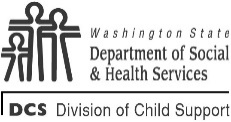 	STATE OF 	DEPARTMENT OF SOCIAL AND HEALTH SERVICES	DIVISION OF CHILD SUPPORT (DCS)	Noncustodial Parent Child Support Enforcement Application	STATE OF 	DEPARTMENT OF SOCIAL AND HEALTH SERVICES	DIVISION OF CHILD SUPPORT (DCS)	Noncustodial Parent Child Support Enforcement Application	STATE OF 	DEPARTMENT OF SOCIAL AND HEALTH SERVICES	DIVISION OF CHILD SUPPORT (DCS)	Noncustodial Parent Child Support Enforcement Application	STATE OF 	DEPARTMENT OF SOCIAL AND HEALTH SERVICES	DIVISION OF CHILD SUPPORT (DCS)	Noncustodial Parent Child Support Enforcement Application	STATE OF 	DEPARTMENT OF SOCIAL AND HEALTH SERVICES	DIVISION OF CHILD SUPPORT (DCS)	Noncustodial Parent Child Support Enforcement Application	STATE OF 	DEPARTMENT OF SOCIAL AND HEALTH SERVICES	DIVISION OF CHILD SUPPORT (DCS)	Noncustodial Parent Child Support Enforcement Application	STATE OF 	DEPARTMENT OF SOCIAL AND HEALTH SERVICES	DIVISION OF CHILD SUPPORT (DCS)	Noncustodial Parent Child Support Enforcement Application	STATE OF 	DEPARTMENT OF SOCIAL AND HEALTH SERVICES	DIVISION OF CHILD SUPPORT (DCS)	Noncustodial Parent Child Support Enforcement Application	STATE OF 	DEPARTMENT OF SOCIAL AND HEALTH SERVICES	DIVISION OF CHILD SUPPORT (DCS)	Noncustodial Parent Child Support Enforcement Application	STATE OF 	DEPARTMENT OF SOCIAL AND HEALTH SERVICES	DIVISION OF CHILD SUPPORT (DCS)	Noncustodial Parent Child Support Enforcement Application	STATE OF 	DEPARTMENT OF SOCIAL AND HEALTH SERVICES	DIVISION OF CHILD SUPPORT (DCS)	Noncustodial Parent Child Support Enforcement Application	STATE OF 	DEPARTMENT OF SOCIAL AND HEALTH SERVICES	DIVISION OF CHILD SUPPORT (DCS)	Noncustodial Parent Child Support Enforcement Application	STATE OF 	DEPARTMENT OF SOCIAL AND HEALTH SERVICES	DIVISION OF CHILD SUPPORT (DCS)	Noncustodial Parent Child Support Enforcement Application	STATE OF 	DEPARTMENT OF SOCIAL AND HEALTH SERVICES	DIVISION OF CHILD SUPPORT (DCS)	Noncustodial Parent Child Support Enforcement Application	STATE OF 	DEPARTMENT OF SOCIAL AND HEALTH SERVICES	DIVISION OF CHILD SUPPORT (DCS)	Noncustodial Parent Child Support Enforcement Application	STATE OF 	DEPARTMENT OF SOCIAL AND HEALTH SERVICES	DIVISION OF CHILD SUPPORT (DCS)	Noncustodial Parent Child Support Enforcement Application	STATE OF 	DEPARTMENT OF SOCIAL AND HEALTH SERVICES	DIVISION OF CHILD SUPPORT (DCS)	Noncustodial Parent Child Support Enforcement Application	STATE OF 	DEPARTMENT OF SOCIAL AND HEALTH SERVICES	DIVISION OF CHILD SUPPORT (DCS)	Noncustodial Parent Child Support Enforcement Application	STATE OF 	DEPARTMENT OF SOCIAL AND HEALTH SERVICES	DIVISION OF CHILD SUPPORT (DCS)	Noncustodial Parent Child Support Enforcement ApplicationPlease answer each question as completely as possible.  Except for your signature, print all answers in blue or black ink only.  If you do not know an answer, print “UNK” in the space.  If you need more space to answer any question, use a separate sheet and attach it to this form.  The Division of Child Support (DCS) will use social security numbers for child support enforcement purposes as defined in Title IV-D of the Social Security Act.Please answer each question as completely as possible.  Except for your signature, print all answers in blue or black ink only.  If you do not know an answer, print “UNK” in the space.  If you need more space to answer any question, use a separate sheet and attach it to this form.  The Division of Child Support (DCS) will use social security numbers for child support enforcement purposes as defined in Title IV-D of the Social Security Act.Please answer each question as completely as possible.  Except for your signature, print all answers in blue or black ink only.  If you do not know an answer, print “UNK” in the space.  If you need more space to answer any question, use a separate sheet and attach it to this form.  The Division of Child Support (DCS) will use social security numbers for child support enforcement purposes as defined in Title IV-D of the Social Security Act.Please answer each question as completely as possible.  Except for your signature, print all answers in blue or black ink only.  If you do not know an answer, print “UNK” in the space.  If you need more space to answer any question, use a separate sheet and attach it to this form.  The Division of Child Support (DCS) will use social security numbers for child support enforcement purposes as defined in Title IV-D of the Social Security Act.Please answer each question as completely as possible.  Except for your signature, print all answers in blue or black ink only.  If you do not know an answer, print “UNK” in the space.  If you need more space to answer any question, use a separate sheet and attach it to this form.  The Division of Child Support (DCS) will use social security numbers for child support enforcement purposes as defined in Title IV-D of the Social Security Act.Please answer each question as completely as possible.  Except for your signature, print all answers in blue or black ink only.  If you do not know an answer, print “UNK” in the space.  If you need more space to answer any question, use a separate sheet and attach it to this form.  The Division of Child Support (DCS) will use social security numbers for child support enforcement purposes as defined in Title IV-D of the Social Security Act.Please answer each question as completely as possible.  Except for your signature, print all answers in blue or black ink only.  If you do not know an answer, print “UNK” in the space.  If you need more space to answer any question, use a separate sheet and attach it to this form.  The Division of Child Support (DCS) will use social security numbers for child support enforcement purposes as defined in Title IV-D of the Social Security Act.Please answer each question as completely as possible.  Except for your signature, print all answers in blue or black ink only.  If you do not know an answer, print “UNK” in the space.  If you need more space to answer any question, use a separate sheet and attach it to this form.  The Division of Child Support (DCS) will use social security numbers for child support enforcement purposes as defined in Title IV-D of the Social Security Act.Please answer each question as completely as possible.  Except for your signature, print all answers in blue or black ink only.  If you do not know an answer, print “UNK” in the space.  If you need more space to answer any question, use a separate sheet and attach it to this form.  The Division of Child Support (DCS) will use social security numbers for child support enforcement purposes as defined in Title IV-D of the Social Security Act.Please answer each question as completely as possible.  Except for your signature, print all answers in blue or black ink only.  If you do not know an answer, print “UNK” in the space.  If you need more space to answer any question, use a separate sheet and attach it to this form.  The Division of Child Support (DCS) will use social security numbers for child support enforcement purposes as defined in Title IV-D of the Social Security Act.Please answer each question as completely as possible.  Except for your signature, print all answers in blue or black ink only.  If you do not know an answer, print “UNK” in the space.  If you need more space to answer any question, use a separate sheet and attach it to this form.  The Division of Child Support (DCS) will use social security numbers for child support enforcement purposes as defined in Title IV-D of the Social Security Act.Please answer each question as completely as possible.  Except for your signature, print all answers in blue or black ink only.  If you do not know an answer, print “UNK” in the space.  If you need more space to answer any question, use a separate sheet and attach it to this form.  The Division of Child Support (DCS) will use social security numbers for child support enforcement purposes as defined in Title IV-D of the Social Security Act.Please answer each question as completely as possible.  Except for your signature, print all answers in blue or black ink only.  If you do not know an answer, print “UNK” in the space.  If you need more space to answer any question, use a separate sheet and attach it to this form.  The Division of Child Support (DCS) will use social security numbers for child support enforcement purposes as defined in Title IV-D of the Social Security Act.Please answer each question as completely as possible.  Except for your signature, print all answers in blue or black ink only.  If you do not know an answer, print “UNK” in the space.  If you need more space to answer any question, use a separate sheet and attach it to this form.  The Division of Child Support (DCS) will use social security numbers for child support enforcement purposes as defined in Title IV-D of the Social Security Act.Please answer each question as completely as possible.  Except for your signature, print all answers in blue or black ink only.  If you do not know an answer, print “UNK” in the space.  If you need more space to answer any question, use a separate sheet and attach it to this form.  The Division of Child Support (DCS) will use social security numbers for child support enforcement purposes as defined in Title IV-D of the Social Security Act.Please answer each question as completely as possible.  Except for your signature, print all answers in blue or black ink only.  If you do not know an answer, print “UNK” in the space.  If you need more space to answer any question, use a separate sheet and attach it to this form.  The Division of Child Support (DCS) will use social security numbers for child support enforcement purposes as defined in Title IV-D of the Social Security Act.Please answer each question as completely as possible.  Except for your signature, print all answers in blue or black ink only.  If you do not know an answer, print “UNK” in the space.  If you need more space to answer any question, use a separate sheet and attach it to this form.  The Division of Child Support (DCS) will use social security numbers for child support enforcement purposes as defined in Title IV-D of the Social Security Act.Please answer each question as completely as possible.  Except for your signature, print all answers in blue or black ink only.  If you do not know an answer, print “UNK” in the space.  If you need more space to answer any question, use a separate sheet and attach it to this form.  The Division of Child Support (DCS) will use social security numbers for child support enforcement purposes as defined in Title IV-D of the Social Security Act.Please answer each question as completely as possible.  Except for your signature, print all answers in blue or black ink only.  If you do not know an answer, print “UNK” in the space.  If you need more space to answer any question, use a separate sheet and attach it to this form.  The Division of Child Support (DCS) will use social security numbers for child support enforcement purposes as defined in Title IV-D of the Social Security Act.Please answer each question as completely as possible.  Except for your signature, print all answers in blue or black ink only.  If you do not know an answer, print “UNK” in the space.  If you need more space to answer any question, use a separate sheet and attach it to this form.  The Division of Child Support (DCS) will use social security numbers for child support enforcement purposes as defined in Title IV-D of the Social Security Act.I.  Your Personal InformationI.  Your Personal InformationI.  Your Personal InformationI.  Your Personal InformationI.  Your Personal InformationI.  Your Personal InformationI.  Your Personal InformationI.  Your Personal InformationI.  Your Personal InformationI.  Your Personal InformationI.  Your Personal InformationI.  Your Personal InformationI.  Your Personal InformationI.  Your Personal InformationI.  Your Personal InformationI.  Your Personal InformationI.  Your Personal InformationI.  Your Personal InformationI.  Your Personal InformationI.  Your Personal Information1.  FULL NAME	LAST	FIRST	MIDDLE1.  FULL NAME	LAST	FIRST	MIDDLE1.  FULL NAME	LAST	FIRST	MIDDLE1.  FULL NAME	LAST	FIRST	MIDDLE1.  FULL NAME	LAST	FIRST	MIDDLE1.  FULL NAME	LAST	FIRST	MIDDLE1.  FULL NAME	LAST	FIRST	MIDDLE1.  FULL NAME	LAST	FIRST	MIDDLE1.  FULL NAME	LAST	FIRST	MIDDLE2.  BIRTHDATE2.  BIRTHDATE2.  BIRTHDATE2.  BIRTHDATE2.  BIRTHDATE3.  SEX3.  SEX4.  SOCIAL SECURITY NUMBER4.  SOCIAL SECURITY NUMBER4.  SOCIAL SECURITY NUMBER4.  SOCIAL SECURITY NUMBER5.  OTHER NAMES YOU USE5.  OTHER NAMES YOU USE5.  OTHER NAMES YOU USE5.  OTHER NAMES YOU USE5.  OTHER NAMES YOU USE5.  OTHER NAMES YOU USE5.  OTHER NAMES YOU USE5.  OTHER NAMES YOU USE5.  OTHER NAMES YOU USE5.  OTHER NAMES YOU USE5.  OTHER NAMES YOU USE5.  OTHER NAMES YOU USE5.  OTHER NAMES YOU USE5.  OTHER NAMES YOU USE5.  OTHER NAMES YOU USE5.  OTHER NAMES YOU USE5.  OTHER NAMES YOU USE5.  OTHER NAMES YOU USE5.  OTHER NAMES YOU USE5.  OTHER NAMES YOU USE6.  ETHNIC ORIGIN6.  ETHNIC ORIGIN7.  HEIGHT7.  HEIGHT7.  HEIGHT7.  HEIGHT7.  HEIGHT8.  WEIGHT8.  WEIGHT8.  WEIGHT8.  WEIGHT9.  COLOR OF HAIR9.  COLOR OF HAIR9.  COLOR OF HAIR9.  COLOR OF HAIR9.  COLOR OF HAIR9.  COLOR OF HAIR9.  COLOR OF HAIR10.  COLOR OF EYES10.  COLOR OF EYES11.  If you need to receive correspondence in a language other than English, list the language:11.  If you need to receive correspondence in a language other than English, list the language:11.  If you need to receive correspondence in a language other than English, list the language:11.  If you need to receive correspondence in a language other than English, list the language:11.  If you need to receive correspondence in a language other than English, list the language:11.  If you need to receive correspondence in a language other than English, list the language:11.  If you need to receive correspondence in a language other than English, list the language:11.  If you need to receive correspondence in a language other than English, list the language:11.  If you need to receive correspondence in a language other than English, list the language:11.  If you need to receive correspondence in a language other than English, list the language:11.  If you need to receive correspondence in a language other than English, list the language:11.  If you need to receive correspondence in a language other than English, list the language:11.  If you need to receive correspondence in a language other than English, list the language:11.  If you need to receive correspondence in a language other than English, list the language:11.  If you need to receive correspondence in a language other than English, list the language:11.  If you need to receive correspondence in a language other than English, list the language:11.  If you need to receive correspondence in a language other than English, list the language:11.  If you need to receive correspondence in a language other than English, list the language:11.  If you need to receive correspondence in a language other than English, list the language:11.  If you need to receive correspondence in a language other than English, list the language:12.  PLACE OF BIRTH:	CITY	STATE	COUNTRY12.  PLACE OF BIRTH:	CITY	STATE	COUNTRY12.  PLACE OF BIRTH:	CITY	STATE	COUNTRY12.  PLACE OF BIRTH:	CITY	STATE	COUNTRY12.  PLACE OF BIRTH:	CITY	STATE	COUNTRY12.  PLACE OF BIRTH:	CITY	STATE	COUNTRY12.  PLACE OF BIRTH:	CITY	STATE	COUNTRY12.  PLACE OF BIRTH:	CITY	STATE	COUNTRY12.  PLACE OF BIRTH:	CITY	STATE	COUNTRY12.  PLACE OF BIRTH:	CITY	STATE	COUNTRY12.  PLACE OF BIRTH:	CITY	STATE	COUNTRY12.  PLACE OF BIRTH:	CITY	STATE	COUNTRY12.  PLACE OF BIRTH:	CITY	STATE	COUNTRY12.  PLACE OF BIRTH:	CITY	STATE	COUNTRY12.  PLACE OF BIRTH:	CITY	STATE	COUNTRY12.  PLACE OF BIRTH:	CITY	STATE	COUNTRY12.  PLACE OF BIRTH:	CITY	STATE	COUNTRY12.  PLACE OF BIRTH:	CITY	STATE	COUNTRY12.  PLACE OF BIRTH:	CITY	STATE	COUNTRY12.  PLACE OF BIRTH:	CITY	STATE	COUNTRY13.  Are you a member of an Indian tribe?    No      Yes.     If yes, which tribe?       13.  Are you a member of an Indian tribe?    No      Yes.     If yes, which tribe?       13.  Are you a member of an Indian tribe?    No      Yes.     If yes, which tribe?       13.  Are you a member of an Indian tribe?    No      Yes.     If yes, which tribe?       13.  Are you a member of an Indian tribe?    No      Yes.     If yes, which tribe?       13.  Are you a member of an Indian tribe?    No      Yes.     If yes, which tribe?       13.  Are you a member of an Indian tribe?    No      Yes.     If yes, which tribe?       13.  Are you a member of an Indian tribe?    No      Yes.     If yes, which tribe?       13.  Are you a member of an Indian tribe?    No      Yes.     If yes, which tribe?       13.  Are you a member of an Indian tribe?    No      Yes.     If yes, which tribe?       13.  Are you a member of an Indian tribe?    No      Yes.     If yes, which tribe?       13.  Are you a member of an Indian tribe?    No      Yes.     If yes, which tribe?       13.  Are you a member of an Indian tribe?    No      Yes.     If yes, which tribe?       13.  Are you a member of an Indian tribe?    No      Yes.     If yes, which tribe?       13.  Are you a member of an Indian tribe?    No      Yes.     If yes, which tribe?       13.  Are you a member of an Indian tribe?    No      Yes.     If yes, which tribe?       13.  Are you a member of an Indian tribe?    No      Yes.     If yes, which tribe?       13.  Are you a member of an Indian tribe?    No      Yes.     If yes, which tribe?       13.  Are you a member of an Indian tribe?    No      Yes.     If yes, which tribe?       13.  Are you a member of an Indian tribe?    No      Yes.     If yes, which tribe?       14.  Do you live on a reservation?    No      Yes.     If yes, which reservation?       14.  Do you live on a reservation?    No      Yes.     If yes, which reservation?       14.  Do you live on a reservation?    No      Yes.     If yes, which reservation?       14.  Do you live on a reservation?    No      Yes.     If yes, which reservation?       14.  Do you live on a reservation?    No      Yes.     If yes, which reservation?       14.  Do you live on a reservation?    No      Yes.     If yes, which reservation?       14.  Do you live on a reservation?    No      Yes.     If yes, which reservation?       14.  Do you live on a reservation?    No      Yes.     If yes, which reservation?       14.  Do you live on a reservation?    No      Yes.     If yes, which reservation?       14.  Do you live on a reservation?    No      Yes.     If yes, which reservation?       14.  Do you live on a reservation?    No      Yes.     If yes, which reservation?       14.  Do you live on a reservation?    No      Yes.     If yes, which reservation?       14.  Do you live on a reservation?    No      Yes.     If yes, which reservation?       14.  Do you live on a reservation?    No      Yes.     If yes, which reservation?       14.  Do you live on a reservation?    No      Yes.     If yes, which reservation?       14.  Do you live on a reservation?    No      Yes.     If yes, which reservation?       14.  Do you live on a reservation?    No      Yes.     If yes, which reservation?       14.  Do you live on a reservation?    No      Yes.     If yes, which reservation?       14.  Do you live on a reservation?    No      Yes.     If yes, which reservation?       14.  Do you live on a reservation?    No      Yes.     If yes, which reservation?       15.  MAILING ADDRESS:  P.O. BOX OR STREET NUMBER	CITY	STATE	ZIP CODE15.  MAILING ADDRESS:  P.O. BOX OR STREET NUMBER	CITY	STATE	ZIP CODE15.  MAILING ADDRESS:  P.O. BOX OR STREET NUMBER	CITY	STATE	ZIP CODE15.  MAILING ADDRESS:  P.O. BOX OR STREET NUMBER	CITY	STATE	ZIP CODE15.  MAILING ADDRESS:  P.O. BOX OR STREET NUMBER	CITY	STATE	ZIP CODE15.  MAILING ADDRESS:  P.O. BOX OR STREET NUMBER	CITY	STATE	ZIP CODE15.  MAILING ADDRESS:  P.O. BOX OR STREET NUMBER	CITY	STATE	ZIP CODE15.  MAILING ADDRESS:  P.O. BOX OR STREET NUMBER	CITY	STATE	ZIP CODE15.  MAILING ADDRESS:  P.O. BOX OR STREET NUMBER	CITY	STATE	ZIP CODE15.  MAILING ADDRESS:  P.O. BOX OR STREET NUMBER	CITY	STATE	ZIP CODE15.  MAILING ADDRESS:  P.O. BOX OR STREET NUMBER	CITY	STATE	ZIP CODE15.  MAILING ADDRESS:  P.O. BOX OR STREET NUMBER	CITY	STATE	ZIP CODE15.  MAILING ADDRESS:  P.O. BOX OR STREET NUMBER	CITY	STATE	ZIP CODE15.  MAILING ADDRESS:  P.O. BOX OR STREET NUMBER	CITY	STATE	ZIP CODE15.  MAILING ADDRESS:  P.O. BOX OR STREET NUMBER	CITY	STATE	ZIP CODE15.  MAILING ADDRESS:  P.O. BOX OR STREET NUMBER	CITY	STATE	ZIP CODE15.  MAILING ADDRESS:  P.O. BOX OR STREET NUMBER	CITY	STATE	ZIP CODE15.  MAILING ADDRESS:  P.O. BOX OR STREET NUMBER	CITY	STATE	ZIP CODE15.  MAILING ADDRESS:  P.O. BOX OR STREET NUMBER	CITY	STATE	ZIP CODE15.  MAILING ADDRESS:  P.O. BOX OR STREET NUMBER	CITY	STATE	ZIP CODE16.  RESIDENCE ADDRESS:  P.O. BOX OR STREET NUMBER	CITY	STATE	ZIP CODE (If different from mailing address)       	     	     	     16.  RESIDENCE ADDRESS:  P.O. BOX OR STREET NUMBER	CITY	STATE	ZIP CODE (If different from mailing address)       	     	     	     16.  RESIDENCE ADDRESS:  P.O. BOX OR STREET NUMBER	CITY	STATE	ZIP CODE (If different from mailing address)       	     	     	     16.  RESIDENCE ADDRESS:  P.O. BOX OR STREET NUMBER	CITY	STATE	ZIP CODE (If different from mailing address)       	     	     	     16.  RESIDENCE ADDRESS:  P.O. BOX OR STREET NUMBER	CITY	STATE	ZIP CODE (If different from mailing address)       	     	     	     16.  RESIDENCE ADDRESS:  P.O. BOX OR STREET NUMBER	CITY	STATE	ZIP CODE (If different from mailing address)       	     	     	     16.  RESIDENCE ADDRESS:  P.O. BOX OR STREET NUMBER	CITY	STATE	ZIP CODE (If different from mailing address)       	     	     	     16.  RESIDENCE ADDRESS:  P.O. BOX OR STREET NUMBER	CITY	STATE	ZIP CODE (If different from mailing address)       	     	     	     16.  RESIDENCE ADDRESS:  P.O. BOX OR STREET NUMBER	CITY	STATE	ZIP CODE (If different from mailing address)       	     	     	     16.  RESIDENCE ADDRESS:  P.O. BOX OR STREET NUMBER	CITY	STATE	ZIP CODE (If different from mailing address)       	     	     	     16.  RESIDENCE ADDRESS:  P.O. BOX OR STREET NUMBER	CITY	STATE	ZIP CODE (If different from mailing address)       	     	     	     16.  RESIDENCE ADDRESS:  P.O. BOX OR STREET NUMBER	CITY	STATE	ZIP CODE (If different from mailing address)       	     	     	     16.  RESIDENCE ADDRESS:  P.O. BOX OR STREET NUMBER	CITY	STATE	ZIP CODE (If different from mailing address)       	     	     	     16.  RESIDENCE ADDRESS:  P.O. BOX OR STREET NUMBER	CITY	STATE	ZIP CODE (If different from mailing address)       	     	     	     16.  RESIDENCE ADDRESS:  P.O. BOX OR STREET NUMBER	CITY	STATE	ZIP CODE (If different from mailing address)       	     	     	     16.  RESIDENCE ADDRESS:  P.O. BOX OR STREET NUMBER	CITY	STATE	ZIP CODE (If different from mailing address)       	     	     	     16.  RESIDENCE ADDRESS:  P.O. BOX OR STREET NUMBER	CITY	STATE	ZIP CODE (If different from mailing address)       	     	     	     16.  RESIDENCE ADDRESS:  P.O. BOX OR STREET NUMBER	CITY	STATE	ZIP CODE (If different from mailing address)       	     	     	     16.  RESIDENCE ADDRESS:  P.O. BOX OR STREET NUMBER	CITY	STATE	ZIP CODE (If different from mailing address)       	     	     	     16.  RESIDENCE ADDRESS:  P.O. BOX OR STREET NUMBER	CITY	STATE	ZIP CODE (If different from mailing address)       	     	     	     17.  HOME TELEPHONE NUMBER      (     )17.  HOME TELEPHONE NUMBER      (     )17.  HOME TELEPHONE NUMBER      (     )17.  HOME TELEPHONE NUMBER      (     )17.  HOME TELEPHONE NUMBER      (     )18.  MESSAGE / CELL TELEPHONE NUMBER	(     )18.  MESSAGE / CELL TELEPHONE NUMBER	(     )18.  MESSAGE / CELL TELEPHONE NUMBER	(     )18.  MESSAGE / CELL TELEPHONE NUMBER	(     )18.  MESSAGE / CELL TELEPHONE NUMBER	(     )18.  MESSAGE / CELL TELEPHONE NUMBER	(     )18.  MESSAGE / CELL TELEPHONE NUMBER	(     )18.  MESSAGE / CELL TELEPHONE NUMBER	(     )18.  MESSAGE / CELL TELEPHONE NUMBER	(     )19.  WORK TELEPHONE NUMBER     (     )19.  WORK TELEPHONE NUMBER     (     )19.  WORK TELEPHONE NUMBER     (     )19.  WORK TELEPHONE NUMBER     (     )19.  WORK TELEPHONE NUMBER     (     )19.  WORK TELEPHONE NUMBER     (     )20.  MOTHER’S FULL NAME:	LAST	FIRST	MIDDLE (list even if deceased)	     	     	     20.  MOTHER’S FULL NAME:	LAST	FIRST	MIDDLE (list even if deceased)	     	     	     20.  MOTHER’S FULL NAME:	LAST	FIRST	MIDDLE (list even if deceased)	     	     	     20.  MOTHER’S FULL NAME:	LAST	FIRST	MIDDLE (list even if deceased)	     	     	     20.  MOTHER’S FULL NAME:	LAST	FIRST	MIDDLE (list even if deceased)	     	     	     20.  MOTHER’S FULL NAME:	LAST	FIRST	MIDDLE (list even if deceased)	     	     	     20.  MOTHER’S FULL NAME:	LAST	FIRST	MIDDLE (list even if deceased)	     	     	     20.  MOTHER’S FULL NAME:	LAST	FIRST	MIDDLE (list even if deceased)	     	     	     20.  MOTHER’S FULL NAME:	LAST	FIRST	MIDDLE (list even if deceased)	     	     	     20.  MOTHER’S FULL NAME:	LAST	FIRST	MIDDLE (list even if deceased)	     	     	     20.  MOTHER’S FULL NAME:	LAST	FIRST	MIDDLE (list even if deceased)	     	     	     20.  MOTHER’S FULL NAME:	LAST	FIRST	MIDDLE (list even if deceased)	     	     	     20.  MOTHER’S FULL NAME:	LAST	FIRST	MIDDLE (list even if deceased)	     	     	     20.  MOTHER’S FULL NAME:	LAST	FIRST	MIDDLE (list even if deceased)	     	     	     20.  MOTHER’S FULL NAME:	LAST	FIRST	MIDDLE (list even if deceased)	     	     	     20.  MOTHER’S FULL NAME:	LAST	FIRST	MIDDLE (list even if deceased)	     	     	     20.  MOTHER’S FULL NAME:	LAST	FIRST	MIDDLE (list even if deceased)	     	     	     20.  MOTHER’S FULL NAME:	LAST	FIRST	MIDDLE (list even if deceased)	     	     	     20.  MOTHER’S FULL NAME:	LAST	FIRST	MIDDLE (list even if deceased)	     	     	     20.  MOTHER’S FULL NAME:	LAST	FIRST	MIDDLE (list even if deceased)	     	     	     21.  MOTHER’S MAIDEN NAME:	LAST	FIRST	MIDDLE21.  MOTHER’S MAIDEN NAME:	LAST	FIRST	MIDDLE21.  MOTHER’S MAIDEN NAME:	LAST	FIRST	MIDDLE21.  MOTHER’S MAIDEN NAME:	LAST	FIRST	MIDDLE21.  MOTHER’S MAIDEN NAME:	LAST	FIRST	MIDDLE21.  MOTHER’S MAIDEN NAME:	LAST	FIRST	MIDDLE21.  MOTHER’S MAIDEN NAME:	LAST	FIRST	MIDDLE21.  MOTHER’S MAIDEN NAME:	LAST	FIRST	MIDDLE21.  MOTHER’S MAIDEN NAME:	LAST	FIRST	MIDDLE21.  MOTHER’S MAIDEN NAME:	LAST	FIRST	MIDDLE21.  MOTHER’S MAIDEN NAME:	LAST	FIRST	MIDDLE21.  MOTHER’S MAIDEN NAME:	LAST	FIRST	MIDDLE21.  MOTHER’S MAIDEN NAME:	LAST	FIRST	MIDDLE21.  MOTHER’S MAIDEN NAME:	LAST	FIRST	MIDDLE21.  MOTHER’S MAIDEN NAME:	LAST	FIRST	MIDDLE21.  MOTHER’S MAIDEN NAME:	LAST	FIRST	MIDDLE21.  MOTHER’S MAIDEN NAME:	LAST	FIRST	MIDDLE21.  MOTHER’S MAIDEN NAME:	LAST	FIRST	MIDDLE21.  MOTHER’S MAIDEN NAME:	LAST	FIRST	MIDDLE21.  MOTHER’S MAIDEN NAME:	LAST	FIRST	MIDDLE22.  MOTHER’S ADDRESS:   P.O. BOX OR STREET NUMBER	CITY	STATE	ZIP CODE22.  MOTHER’S ADDRESS:   P.O. BOX OR STREET NUMBER	CITY	STATE	ZIP CODE22.  MOTHER’S ADDRESS:   P.O. BOX OR STREET NUMBER	CITY	STATE	ZIP CODE22.  MOTHER’S ADDRESS:   P.O. BOX OR STREET NUMBER	CITY	STATE	ZIP CODE22.  MOTHER’S ADDRESS:   P.O. BOX OR STREET NUMBER	CITY	STATE	ZIP CODE22.  MOTHER’S ADDRESS:   P.O. BOX OR STREET NUMBER	CITY	STATE	ZIP CODE22.  MOTHER’S ADDRESS:   P.O. BOX OR STREET NUMBER	CITY	STATE	ZIP CODE22.  MOTHER’S ADDRESS:   P.O. BOX OR STREET NUMBER	CITY	STATE	ZIP CODE22.  MOTHER’S ADDRESS:   P.O. BOX OR STREET NUMBER	CITY	STATE	ZIP CODE22.  MOTHER’S ADDRESS:   P.O. BOX OR STREET NUMBER	CITY	STATE	ZIP CODE22.  MOTHER’S ADDRESS:   P.O. BOX OR STREET NUMBER	CITY	STATE	ZIP CODE22.  MOTHER’S ADDRESS:   P.O. BOX OR STREET NUMBER	CITY	STATE	ZIP CODE22.  MOTHER’S ADDRESS:   P.O. BOX OR STREET NUMBER	CITY	STATE	ZIP CODE22.  MOTHER’S ADDRESS:   P.O. BOX OR STREET NUMBER	CITY	STATE	ZIP CODE22.  MOTHER’S ADDRESS:   P.O. BOX OR STREET NUMBER	CITY	STATE	ZIP CODE22.  MOTHER’S ADDRESS:   P.O. BOX OR STREET NUMBER	CITY	STATE	ZIP CODE22.  MOTHER’S ADDRESS:   P.O. BOX OR STREET NUMBER	CITY	STATE	ZIP CODE22.  MOTHER’S ADDRESS:   P.O. BOX OR STREET NUMBER	CITY	STATE	ZIP CODE22.  MOTHER’S ADDRESS:   P.O. BOX OR STREET NUMBER	CITY	STATE	ZIP CODE22.  MOTHER’S ADDRESS:   P.O. BOX OR STREET NUMBER	CITY	STATE	ZIP CODE23.  FATHER’S FULL NAME:	LAST	FIRST	MIDDLE	      (list even if deceased)	     	     	     23.  FATHER’S FULL NAME:	LAST	FIRST	MIDDLE	      (list even if deceased)	     	     	     23.  FATHER’S FULL NAME:	LAST	FIRST	MIDDLE	      (list even if deceased)	     	     	     23.  FATHER’S FULL NAME:	LAST	FIRST	MIDDLE	      (list even if deceased)	     	     	     23.  FATHER’S FULL NAME:	LAST	FIRST	MIDDLE	      (list even if deceased)	     	     	     23.  FATHER’S FULL NAME:	LAST	FIRST	MIDDLE	      (list even if deceased)	     	     	     23.  FATHER’S FULL NAME:	LAST	FIRST	MIDDLE	      (list even if deceased)	     	     	     23.  FATHER’S FULL NAME:	LAST	FIRST	MIDDLE	      (list even if deceased)	     	     	     23.  FATHER’S FULL NAME:	LAST	FIRST	MIDDLE	      (list even if deceased)	     	     	     23.  FATHER’S FULL NAME:	LAST	FIRST	MIDDLE	      (list even if deceased)	     	     	     23.  FATHER’S FULL NAME:	LAST	FIRST	MIDDLE	      (list even if deceased)	     	     	     23.  FATHER’S FULL NAME:	LAST	FIRST	MIDDLE	      (list even if deceased)	     	     	     23.  FATHER’S FULL NAME:	LAST	FIRST	MIDDLE	      (list even if deceased)	     	     	     23.  FATHER’S FULL NAME:	LAST	FIRST	MIDDLE	      (list even if deceased)	     	     	     23.  FATHER’S FULL NAME:	LAST	FIRST	MIDDLE	      (list even if deceased)	     	     	     23.  FATHER’S FULL NAME:	LAST	FIRST	MIDDLE	      (list even if deceased)	     	     	     23.  FATHER’S FULL NAME:	LAST	FIRST	MIDDLE	      (list even if deceased)	     	     	     23.  FATHER’S FULL NAME:	LAST	FIRST	MIDDLE	      (list even if deceased)	     	     	     23.  FATHER’S FULL NAME:	LAST	FIRST	MIDDLE	      (list even if deceased)	     	     	     23.  FATHER’S FULL NAME:	LAST	FIRST	MIDDLE	      (list even if deceased)	     	     	     24.  FATHER’S ADDRESS:	P.O. BOX OR STREET NUMBER	CITY	STATE	ZIP CODE24.  FATHER’S ADDRESS:	P.O. BOX OR STREET NUMBER	CITY	STATE	ZIP CODE24.  FATHER’S ADDRESS:	P.O. BOX OR STREET NUMBER	CITY	STATE	ZIP CODE24.  FATHER’S ADDRESS:	P.O. BOX OR STREET NUMBER	CITY	STATE	ZIP CODE24.  FATHER’S ADDRESS:	P.O. BOX OR STREET NUMBER	CITY	STATE	ZIP CODE24.  FATHER’S ADDRESS:	P.O. BOX OR STREET NUMBER	CITY	STATE	ZIP CODE24.  FATHER’S ADDRESS:	P.O. BOX OR STREET NUMBER	CITY	STATE	ZIP CODE24.  FATHER’S ADDRESS:	P.O. BOX OR STREET NUMBER	CITY	STATE	ZIP CODE24.  FATHER’S ADDRESS:	P.O. BOX OR STREET NUMBER	CITY	STATE	ZIP CODE24.  FATHER’S ADDRESS:	P.O. BOX OR STREET NUMBER	CITY	STATE	ZIP CODE24.  FATHER’S ADDRESS:	P.O. BOX OR STREET NUMBER	CITY	STATE	ZIP CODE24.  FATHER’S ADDRESS:	P.O. BOX OR STREET NUMBER	CITY	STATE	ZIP CODE24.  FATHER’S ADDRESS:	P.O. BOX OR STREET NUMBER	CITY	STATE	ZIP CODE24.  FATHER’S ADDRESS:	P.O. BOX OR STREET NUMBER	CITY	STATE	ZIP CODE24.  FATHER’S ADDRESS:	P.O. BOX OR STREET NUMBER	CITY	STATE	ZIP CODE24.  FATHER’S ADDRESS:	P.O. BOX OR STREET NUMBER	CITY	STATE	ZIP CODE24.  FATHER’S ADDRESS:	P.O. BOX OR STREET NUMBER	CITY	STATE	ZIP CODE24.  FATHER’S ADDRESS:	P.O. BOX OR STREET NUMBER	CITY	STATE	ZIP CODE24.  FATHER’S ADDRESS:	P.O. BOX OR STREET NUMBER	CITY	STATE	ZIP CODE24.  FATHER’S ADDRESS:	P.O. BOX OR STREET NUMBER	CITY	STATE	ZIP CODE25.  Are you a member of the military reserve forces?    No      Yes.  If yes, answer questions 26–28.  If no, go to question 29.25.  Are you a member of the military reserve forces?    No      Yes.  If yes, answer questions 26–28.  If no, go to question 29.25.  Are you a member of the military reserve forces?    No      Yes.  If yes, answer questions 26–28.  If no, go to question 29.25.  Are you a member of the military reserve forces?    No      Yes.  If yes, answer questions 26–28.  If no, go to question 29.25.  Are you a member of the military reserve forces?    No      Yes.  If yes, answer questions 26–28.  If no, go to question 29.25.  Are you a member of the military reserve forces?    No      Yes.  If yes, answer questions 26–28.  If no, go to question 29.25.  Are you a member of the military reserve forces?    No      Yes.  If yes, answer questions 26–28.  If no, go to question 29.25.  Are you a member of the military reserve forces?    No      Yes.  If yes, answer questions 26–28.  If no, go to question 29.25.  Are you a member of the military reserve forces?    No      Yes.  If yes, answer questions 26–28.  If no, go to question 29.25.  Are you a member of the military reserve forces?    No      Yes.  If yes, answer questions 26–28.  If no, go to question 29.25.  Are you a member of the military reserve forces?    No      Yes.  If yes, answer questions 26–28.  If no, go to question 29.25.  Are you a member of the military reserve forces?    No      Yes.  If yes, answer questions 26–28.  If no, go to question 29.25.  Are you a member of the military reserve forces?    No      Yes.  If yes, answer questions 26–28.  If no, go to question 29.25.  Are you a member of the military reserve forces?    No      Yes.  If yes, answer questions 26–28.  If no, go to question 29.25.  Are you a member of the military reserve forces?    No      Yes.  If yes, answer questions 26–28.  If no, go to question 29.25.  Are you a member of the military reserve forces?    No      Yes.  If yes, answer questions 26–28.  If no, go to question 29.25.  Are you a member of the military reserve forces?    No      Yes.  If yes, answer questions 26–28.  If no, go to question 29.25.  Are you a member of the military reserve forces?    No      Yes.  If yes, answer questions 26–28.  If no, go to question 29.25.  Are you a member of the military reserve forces?    No      Yes.  If yes, answer questions 26–28.  If no, go to question 29.25.  Are you a member of the military reserve forces?    No      Yes.  If yes, answer questions 26–28.  If no, go to question 29.26.  SERVICE BRANCH26.  SERVICE BRANCH26.  SERVICE BRANCH26.  SERVICE BRANCH26.  SERVICE BRANCH26.  SERVICE BRANCH27.	  RESERVES	  NATIONAL GUARD27.	  RESERVES	  NATIONAL GUARD27.	  RESERVES	  NATIONAL GUARD27.	  RESERVES	  NATIONAL GUARD27.	  RESERVES	  NATIONAL GUARD27.	  RESERVES	  NATIONAL GUARD28.  DUTY STATION28.  DUTY STATION28.  DUTY STATION28.  DUTY STATION28.  DUTY STATION28.  DUTY STATION28.  DUTY STATION28.  DUTY STATIONList the following information for relatives, friends, or places where DCS can contact you:List the following information for relatives, friends, or places where DCS can contact you:List the following information for relatives, friends, or places where DCS can contact you:List the following information for relatives, friends, or places where DCS can contact you:List the following information for relatives, friends, or places where DCS can contact you:List the following information for relatives, friends, or places where DCS can contact you:List the following information for relatives, friends, or places where DCS can contact you:List the following information for relatives, friends, or places where DCS can contact you:List the following information for relatives, friends, or places where DCS can contact you:List the following information for relatives, friends, or places where DCS can contact you:List the following information for relatives, friends, or places where DCS can contact you:List the following information for relatives, friends, or places where DCS can contact you:List the following information for relatives, friends, or places where DCS can contact you:List the following information for relatives, friends, or places where DCS can contact you:List the following information for relatives, friends, or places where DCS can contact you:List the following information for relatives, friends, or places where DCS can contact you:List the following information for relatives, friends, or places where DCS can contact you:List the following information for relatives, friends, or places where DCS can contact you:List the following information for relatives, friends, or places where DCS can contact you:List the following information for relatives, friends, or places where DCS can contact you:29.  NAME29.  NAME29.  NAME29.  NAME29.  NAME29.  NAME29.  NAME29.  NAME29.  NAME30.  P.O. BOX OR STREET NUMBER:  CITY	STATE	ZIP CODE30.  P.O. BOX OR STREET NUMBER:  CITY	STATE	ZIP CODE30.  P.O. BOX OR STREET NUMBER:  CITY	STATE	ZIP CODE30.  P.O. BOX OR STREET NUMBER:  CITY	STATE	ZIP CODE30.  P.O. BOX OR STREET NUMBER:  CITY	STATE	ZIP CODE30.  P.O. BOX OR STREET NUMBER:  CITY	STATE	ZIP CODE30.  P.O. BOX OR STREET NUMBER:  CITY	STATE	ZIP CODE30.  P.O. BOX OR STREET NUMBER:  CITY	STATE	ZIP CODE30.  P.O. BOX OR STREET NUMBER:  CITY	STATE	ZIP CODE30.  P.O. BOX OR STREET NUMBER:  CITY	STATE	ZIP CODE30.  P.O. BOX OR STREET NUMBER:  CITY	STATE	ZIP CODE31.  TELEPHONE NUMBER31.  TELEPHONE NUMBER31.  TELEPHONE NUMBER31.  TELEPHONE NUMBER31.  TELEPHONE NUMBER31.  TELEPHONE NUMBER31.  TELEPHONE NUMBER31.  TELEPHONE NUMBER31.  TELEPHONE NUMBER32.  RELATION TO YOU32.  RELATION TO YOU32.  RELATION TO YOU32.  RELATION TO YOU32.  RELATION TO YOU32.  RELATION TO YOU32.  RELATION TO YOU32.  RELATION TO YOU32.  RELATION TO YOU32.  RELATION TO YOU32.  RELATION TO YOU33.  NAME33.  NAME33.  NAME33.  NAME33.  NAME33.  NAME33.  NAME33.  NAME33.  NAME34.  P.O. BOX OR STREET NUMBER:  CITY	STATE	ZIP CODE34.  P.O. BOX OR STREET NUMBER:  CITY	STATE	ZIP CODE34.  P.O. BOX OR STREET NUMBER:  CITY	STATE	ZIP CODE34.  P.O. BOX OR STREET NUMBER:  CITY	STATE	ZIP CODE34.  P.O. BOX OR STREET NUMBER:  CITY	STATE	ZIP CODE34.  P.O. BOX OR STREET NUMBER:  CITY	STATE	ZIP CODE34.  P.O. BOX OR STREET NUMBER:  CITY	STATE	ZIP CODE34.  P.O. BOX OR STREET NUMBER:  CITY	STATE	ZIP CODE34.  P.O. BOX OR STREET NUMBER:  CITY	STATE	ZIP CODE34.  P.O. BOX OR STREET NUMBER:  CITY	STATE	ZIP CODE34.  P.O. BOX OR STREET NUMBER:  CITY	STATE	ZIP CODE35.  TELEPHONE NUMBER35.  TELEPHONE NUMBER35.  TELEPHONE NUMBER35.  TELEPHONE NUMBER35.  TELEPHONE NUMBER35.  TELEPHONE NUMBER35.  TELEPHONE NUMBER35.  TELEPHONE NUMBER35.  TELEPHONE NUMBER36.  RELATION TO YOU36.  RELATION TO YOU36.  RELATION TO YOU36.  RELATION TO YOU36.  RELATION TO YOU36.  RELATION TO YOU36.  RELATION TO YOU36.  RELATION TO YOU36.  RELATION TO YOU36.  RELATION TO YOU36.  RELATION TO YOUII.  Your Employment and Union InformationII.  Your Employment and Union InformationII.  Your Employment and Union InformationII.  Your Employment and Union InformationII.  Your Employment and Union InformationII.  Your Employment and Union InformationII.  Your Employment and Union InformationII.  Your Employment and Union InformationII.  Your Employment and Union InformationII.  Your Employment and Union InformationII.  Your Employment and Union InformationII.  Your Employment and Union InformationII.  Your Employment and Union InformationII.  Your Employment and Union InformationII.  Your Employment and Union InformationII.  Your Employment and Union InformationII.  Your Employment and Union InformationII.  Your Employment and Union InformationII.  Your Employment and Union InformationTo help DCS process your application, please attach copies of your last three pay stubs or pay records.To help DCS process your application, please attach copies of your last three pay stubs or pay records.To help DCS process your application, please attach copies of your last three pay stubs or pay records.To help DCS process your application, please attach copies of your last three pay stubs or pay records.To help DCS process your application, please attach copies of your last three pay stubs or pay records.To help DCS process your application, please attach copies of your last three pay stubs or pay records.To help DCS process your application, please attach copies of your last three pay stubs or pay records.To help DCS process your application, please attach copies of your last three pay stubs or pay records.To help DCS process your application, please attach copies of your last three pay stubs or pay records.To help DCS process your application, please attach copies of your last three pay stubs or pay records.To help DCS process your application, please attach copies of your last three pay stubs or pay records.To help DCS process your application, please attach copies of your last three pay stubs or pay records.To help DCS process your application, please attach copies of your last three pay stubs or pay records.To help DCS process your application, please attach copies of your last three pay stubs or pay records.To help DCS process your application, please attach copies of your last three pay stubs or pay records.To help DCS process your application, please attach copies of your last three pay stubs or pay records.To help DCS process your application, please attach copies of your last three pay stubs or pay records.To help DCS process your application, please attach copies of your last three pay stubs or pay records.To help DCS process your application, please attach copies of your last three pay stubs or pay records.1.  Are you self-employed?    No      Yes.  If yes, answer questions 2–4.  If no, go to question 5.1.  Are you self-employed?    No      Yes.  If yes, answer questions 2–4.  If no, go to question 5.1.  Are you self-employed?    No      Yes.  If yes, answer questions 2–4.  If no, go to question 5.1.  Are you self-employed?    No      Yes.  If yes, answer questions 2–4.  If no, go to question 5.1.  Are you self-employed?    No      Yes.  If yes, answer questions 2–4.  If no, go to question 5.1.  Are you self-employed?    No      Yes.  If yes, answer questions 2–4.  If no, go to question 5.1.  Are you self-employed?    No      Yes.  If yes, answer questions 2–4.  If no, go to question 5.1.  Are you self-employed?    No      Yes.  If yes, answer questions 2–4.  If no, go to question 5.1.  Are you self-employed?    No      Yes.  If yes, answer questions 2–4.  If no, go to question 5.1.  Are you self-employed?    No      Yes.  If yes, answer questions 2–4.  If no, go to question 5.1.  Are you self-employed?    No      Yes.  If yes, answer questions 2–4.  If no, go to question 5.1.  Are you self-employed?    No      Yes.  If yes, answer questions 2–4.  If no, go to question 5.1.  Are you self-employed?    No      Yes.  If yes, answer questions 2–4.  If no, go to question 5.1.  Are you self-employed?    No      Yes.  If yes, answer questions 2–4.  If no, go to question 5.1.  Are you self-employed?    No      Yes.  If yes, answer questions 2–4.  If no, go to question 5.1.  Are you self-employed?    No      Yes.  If yes, answer questions 2–4.  If no, go to question 5.1.  Are you self-employed?    No      Yes.  If yes, answer questions 2–4.  If no, go to question 5.1.  Are you self-employed?    No      Yes.  If yes, answer questions 2–4.  If no, go to question 5.1.  Are you self-employed?    No      Yes.  If yes, answer questions 2–4.  If no, go to question 5.2.  COMPANY NAME2.  COMPANY NAME2.  COMPANY NAME2.  COMPANY NAME2.  COMPANY NAME2.  COMPANY NAME2.  COMPANY NAME2.  COMPANY NAME2.  COMPANY NAME2.  COMPANY NAME2.  COMPANY NAME2.  COMPANY NAME2.  COMPANY NAME2.  COMPANY NAME2.  COMPANY NAME2.  COMPANY NAME2.  COMPANY NAME3.	  SOLE OWNER	  PARTNERSHIP	  CORPORATION3.	  SOLE OWNER	  PARTNERSHIP	  CORPORATION4.  COMPANY ADDRESS:	P.O. BOX OR STREET NUMBER	CITY	STATE	ZIP CODE4.  COMPANY ADDRESS:	P.O. BOX OR STREET NUMBER	CITY	STATE	ZIP CODE4.  COMPANY ADDRESS:	P.O. BOX OR STREET NUMBER	CITY	STATE	ZIP CODE4.  COMPANY ADDRESS:	P.O. BOX OR STREET NUMBER	CITY	STATE	ZIP CODE4.  COMPANY ADDRESS:	P.O. BOX OR STREET NUMBER	CITY	STATE	ZIP CODE4.  COMPANY ADDRESS:	P.O. BOX OR STREET NUMBER	CITY	STATE	ZIP CODE4.  COMPANY ADDRESS:	P.O. BOX OR STREET NUMBER	CITY	STATE	ZIP CODE4.  COMPANY ADDRESS:	P.O. BOX OR STREET NUMBER	CITY	STATE	ZIP CODE4.  COMPANY ADDRESS:	P.O. BOX OR STREET NUMBER	CITY	STATE	ZIP CODE4.  COMPANY ADDRESS:	P.O. BOX OR STREET NUMBER	CITY	STATE	ZIP CODE4.  COMPANY ADDRESS:	P.O. BOX OR STREET NUMBER	CITY	STATE	ZIP CODE4.  COMPANY ADDRESS:	P.O. BOX OR STREET NUMBER	CITY	STATE	ZIP CODE4.  COMPANY ADDRESS:	P.O. BOX OR STREET NUMBER	CITY	STATE	ZIP CODE4.  COMPANY ADDRESS:	P.O. BOX OR STREET NUMBER	CITY	STATE	ZIP CODE4.  COMPANY ADDRESS:	P.O. BOX OR STREET NUMBER	CITY	STATE	ZIP CODE4.  COMPANY ADDRESS:	P.O. BOX OR STREET NUMBER	CITY	STATE	ZIP CODE4.  COMPANY ADDRESS:	P.O. BOX OR STREET NUMBER	CITY	STATE	ZIP CODE4.  COMPANY ADDRESS:	P.O. BOX OR STREET NUMBER	CITY	STATE	ZIP CODE4.  COMPANY ADDRESS:	P.O. BOX OR STREET NUMBER	CITY	STATE	ZIP CODE5.  EMPLOYER’S NAME5.  EMPLOYER’S NAME5.  EMPLOYER’S NAME5.  EMPLOYER’S NAME5.  EMPLOYER’S NAME5.  EMPLOYER’S NAME5.  EMPLOYER’S NAME5.  EMPLOYER’S NAME5.  EMPLOYER’S NAME5.  EMPLOYER’S NAME5.  EMPLOYER’S NAME5.  EMPLOYER’S NAME5.  EMPLOYER’S NAME5.  EMPLOYER’S NAME5.  EMPLOYER’S NAME  YEAR-AROUND EMPLOYER  SEASONAL EMPLOYER  YEAR-AROUND EMPLOYER  SEASONAL EMPLOYER  YEAR-AROUND EMPLOYER  SEASONAL EMPLOYER  YEAR-AROUND EMPLOYER  SEASONAL EMPLOYER6.  EMPLOYER’S ADDRESS:	P.O. BOX OR STREET NUMBER	CITY	STATE	ZIP CODE6.  EMPLOYER’S ADDRESS:	P.O. BOX OR STREET NUMBER	CITY	STATE	ZIP CODE6.  EMPLOYER’S ADDRESS:	P.O. BOX OR STREET NUMBER	CITY	STATE	ZIP CODE6.  EMPLOYER’S ADDRESS:	P.O. BOX OR STREET NUMBER	CITY	STATE	ZIP CODE6.  EMPLOYER’S ADDRESS:	P.O. BOX OR STREET NUMBER	CITY	STATE	ZIP CODE6.  EMPLOYER’S ADDRESS:	P.O. BOX OR STREET NUMBER	CITY	STATE	ZIP CODE6.  EMPLOYER’S ADDRESS:	P.O. BOX OR STREET NUMBER	CITY	STATE	ZIP CODE6.  EMPLOYER’S ADDRESS:	P.O. BOX OR STREET NUMBER	CITY	STATE	ZIP CODE6.  EMPLOYER’S ADDRESS:	P.O. BOX OR STREET NUMBER	CITY	STATE	ZIP CODE6.  EMPLOYER’S ADDRESS:	P.O. BOX OR STREET NUMBER	CITY	STATE	ZIP CODE6.  EMPLOYER’S ADDRESS:	P.O. BOX OR STREET NUMBER	CITY	STATE	ZIP CODE6.  EMPLOYER’S ADDRESS:	P.O. BOX OR STREET NUMBER	CITY	STATE	ZIP CODE6.  EMPLOYER’S ADDRESS:	P.O. BOX OR STREET NUMBER	CITY	STATE	ZIP CODE6.  EMPLOYER’S ADDRESS:	P.O. BOX OR STREET NUMBER	CITY	STATE	ZIP CODE6.  EMPLOYER’S ADDRESS:	P.O. BOX OR STREET NUMBER	CITY	STATE	ZIP CODE6.  EMPLOYER’S ADDRESS:	P.O. BOX OR STREET NUMBER	CITY	STATE	ZIP CODE6.  EMPLOYER’S ADDRESS:	P.O. BOX OR STREET NUMBER	CITY	STATE	ZIP CODE6.  EMPLOYER’S ADDRESS:	P.O. BOX OR STREET NUMBER	CITY	STATE	ZIP CODE6.  EMPLOYER’S ADDRESS:	P.O. BOX OR STREET NUMBER	CITY	STATE	ZIP CODE7.  EMPLOYER’S TELEPHONE NUMBER7.  EMPLOYER’S TELEPHONE NUMBER7.  EMPLOYER’S TELEPHONE NUMBER7.  EMPLOYER’S TELEPHONE NUMBER8.  DAYS OF THE WEEK YOU WORK8.  DAYS OF THE WEEK YOU WORK8.  DAYS OF THE WEEK YOU WORK8.  DAYS OF THE WEEK YOU WORK8.  DAYS OF THE WEEK YOU WORK8.  DAYS OF THE WEEK YOU WORK8.  DAYS OF THE WEEK YOU WORK8.  DAYS OF THE WEEK YOU WORK8.  DAYS OF THE WEEK YOU WORK9.  YOUR WORK HOURS9.  YOUR WORK HOURS9.  YOUR WORK HOURS9.  YOUR WORK HOURS9.  YOUR WORK HOURS9.  YOUR WORK HOURS10.	  EMPLOYER IS AN INDIAN TRIBE	  EMPLOYER IS AN INDIAN-OWNED BUSINESS LOCATED ON A RESERVATION	  EMPLOYER IS A TRIBALLY-OWNED BUSINESS	  EMPLOYER IS NOT INDIAN TRIBE RELATED10.	  EMPLOYER IS AN INDIAN TRIBE	  EMPLOYER IS AN INDIAN-OWNED BUSINESS LOCATED ON A RESERVATION	  EMPLOYER IS A TRIBALLY-OWNED BUSINESS	  EMPLOYER IS NOT INDIAN TRIBE RELATED10.	  EMPLOYER IS AN INDIAN TRIBE	  EMPLOYER IS AN INDIAN-OWNED BUSINESS LOCATED ON A RESERVATION	  EMPLOYER IS A TRIBALLY-OWNED BUSINESS	  EMPLOYER IS NOT INDIAN TRIBE RELATED10.	  EMPLOYER IS AN INDIAN TRIBE	  EMPLOYER IS AN INDIAN-OWNED BUSINESS LOCATED ON A RESERVATION	  EMPLOYER IS A TRIBALLY-OWNED BUSINESS	  EMPLOYER IS NOT INDIAN TRIBE RELATED10.	  EMPLOYER IS AN INDIAN TRIBE	  EMPLOYER IS AN INDIAN-OWNED BUSINESS LOCATED ON A RESERVATION	  EMPLOYER IS A TRIBALLY-OWNED BUSINESS	  EMPLOYER IS NOT INDIAN TRIBE RELATED10.	  EMPLOYER IS AN INDIAN TRIBE	  EMPLOYER IS AN INDIAN-OWNED BUSINESS LOCATED ON A RESERVATION	  EMPLOYER IS A TRIBALLY-OWNED BUSINESS	  EMPLOYER IS NOT INDIAN TRIBE RELATED10.	  EMPLOYER IS AN INDIAN TRIBE	  EMPLOYER IS AN INDIAN-OWNED BUSINESS LOCATED ON A RESERVATION	  EMPLOYER IS A TRIBALLY-OWNED BUSINESS	  EMPLOYER IS NOT INDIAN TRIBE RELATED10.	  EMPLOYER IS AN INDIAN TRIBE	  EMPLOYER IS AN INDIAN-OWNED BUSINESS LOCATED ON A RESERVATION	  EMPLOYER IS A TRIBALLY-OWNED BUSINESS	  EMPLOYER IS NOT INDIAN TRIBE RELATED10.	  EMPLOYER IS AN INDIAN TRIBE	  EMPLOYER IS AN INDIAN-OWNED BUSINESS LOCATED ON A RESERVATION	  EMPLOYER IS A TRIBALLY-OWNED BUSINESS	  EMPLOYER IS NOT INDIAN TRIBE RELATED10.	  EMPLOYER IS AN INDIAN TRIBE	  EMPLOYER IS AN INDIAN-OWNED BUSINESS LOCATED ON A RESERVATION	  EMPLOYER IS A TRIBALLY-OWNED BUSINESS	  EMPLOYER IS NOT INDIAN TRIBE RELATED10.	  EMPLOYER IS AN INDIAN TRIBE	  EMPLOYER IS AN INDIAN-OWNED BUSINESS LOCATED ON A RESERVATION	  EMPLOYER IS A TRIBALLY-OWNED BUSINESS	  EMPLOYER IS NOT INDIAN TRIBE RELATED10.	  EMPLOYER IS AN INDIAN TRIBE	  EMPLOYER IS AN INDIAN-OWNED BUSINESS LOCATED ON A RESERVATION	  EMPLOYER IS A TRIBALLY-OWNED BUSINESS	  EMPLOYER IS NOT INDIAN TRIBE RELATED10.	  EMPLOYER IS AN INDIAN TRIBE	  EMPLOYER IS AN INDIAN-OWNED BUSINESS LOCATED ON A RESERVATION	  EMPLOYER IS A TRIBALLY-OWNED BUSINESS	  EMPLOYER IS NOT INDIAN TRIBE RELATED10.	  EMPLOYER IS AN INDIAN TRIBE	  EMPLOYER IS AN INDIAN-OWNED BUSINESS LOCATED ON A RESERVATION	  EMPLOYER IS A TRIBALLY-OWNED BUSINESS	  EMPLOYER IS NOT INDIAN TRIBE RELATED10.	  EMPLOYER IS AN INDIAN TRIBE	  EMPLOYER IS AN INDIAN-OWNED BUSINESS LOCATED ON A RESERVATION	  EMPLOYER IS A TRIBALLY-OWNED BUSINESS	  EMPLOYER IS NOT INDIAN TRIBE RELATED10.	  EMPLOYER IS AN INDIAN TRIBE	  EMPLOYER IS AN INDIAN-OWNED BUSINESS LOCATED ON A RESERVATION	  EMPLOYER IS A TRIBALLY-OWNED BUSINESS	  EMPLOYER IS NOT INDIAN TRIBE RELATED10.	  EMPLOYER IS AN INDIAN TRIBE	  EMPLOYER IS AN INDIAN-OWNED BUSINESS LOCATED ON A RESERVATION	  EMPLOYER IS A TRIBALLY-OWNED BUSINESS	  EMPLOYER IS NOT INDIAN TRIBE RELATED10.	  EMPLOYER IS AN INDIAN TRIBE	  EMPLOYER IS AN INDIAN-OWNED BUSINESS LOCATED ON A RESERVATION	  EMPLOYER IS A TRIBALLY-OWNED BUSINESS	  EMPLOYER IS NOT INDIAN TRIBE RELATED10.	  EMPLOYER IS AN INDIAN TRIBE	  EMPLOYER IS AN INDIAN-OWNED BUSINESS LOCATED ON A RESERVATION	  EMPLOYER IS A TRIBALLY-OWNED BUSINESS	  EMPLOYER IS NOT INDIAN TRIBE RELATED11.  Do you belong to a labor union?    No      Yes.  If yes, answer questions 12–14.  If no, go to Section III.11.  Do you belong to a labor union?    No      Yes.  If yes, answer questions 12–14.  If no, go to Section III.11.  Do you belong to a labor union?    No      Yes.  If yes, answer questions 12–14.  If no, go to Section III.11.  Do you belong to a labor union?    No      Yes.  If yes, answer questions 12–14.  If no, go to Section III.11.  Do you belong to a labor union?    No      Yes.  If yes, answer questions 12–14.  If no, go to Section III.11.  Do you belong to a labor union?    No      Yes.  If yes, answer questions 12–14.  If no, go to Section III.11.  Do you belong to a labor union?    No      Yes.  If yes, answer questions 12–14.  If no, go to Section III.11.  Do you belong to a labor union?    No      Yes.  If yes, answer questions 12–14.  If no, go to Section III.11.  Do you belong to a labor union?    No      Yes.  If yes, answer questions 12–14.  If no, go to Section III.11.  Do you belong to a labor union?    No      Yes.  If yes, answer questions 12–14.  If no, go to Section III.11.  Do you belong to a labor union?    No      Yes.  If yes, answer questions 12–14.  If no, go to Section III.11.  Do you belong to a labor union?    No      Yes.  If yes, answer questions 12–14.  If no, go to Section III.11.  Do you belong to a labor union?    No      Yes.  If yes, answer questions 12–14.  If no, go to Section III.11.  Do you belong to a labor union?    No      Yes.  If yes, answer questions 12–14.  If no, go to Section III.11.  Do you belong to a labor union?    No      Yes.  If yes, answer questions 12–14.  If no, go to Section III.11.  Do you belong to a labor union?    No      Yes.  If yes, answer questions 12–14.  If no, go to Section III.11.  Do you belong to a labor union?    No      Yes.  If yes, answer questions 12–14.  If no, go to Section III.11.  Do you belong to a labor union?    No      Yes.  If yes, answer questions 12–14.  If no, go to Section III.11.  Do you belong to a labor union?    No      Yes.  If yes, answer questions 12–14.  If no, go to Section III.12.  ’S NAME12.  ’S NAME12.  ’S NAME12.  ’S NAME12.  ’S NAME12.  ’S NAME12.  ’S NAME12.  ’S NAME12.  ’S NAME12.  ’S NAME12.  ’S NAME12.  ’S NAME12.  ’S NAME12.  ’S NAME12.  ’S NAME12.  ’S NAME12.  ’S NAME13.  LOCAL NUMBER13.  LOCAL NUMBER14.  ’S ADDRESS:	P.O. BOX OR STREET NUMBER	CITY	STATE	ZIP CODE14.  ’S ADDRESS:	P.O. BOX OR STREET NUMBER	CITY	STATE	ZIP CODE14.  ’S ADDRESS:	P.O. BOX OR STREET NUMBER	CITY	STATE	ZIP CODE14.  ’S ADDRESS:	P.O. BOX OR STREET NUMBER	CITY	STATE	ZIP CODE14.  ’S ADDRESS:	P.O. BOX OR STREET NUMBER	CITY	STATE	ZIP CODE14.  ’S ADDRESS:	P.O. BOX OR STREET NUMBER	CITY	STATE	ZIP CODE14.  ’S ADDRESS:	P.O. BOX OR STREET NUMBER	CITY	STATE	ZIP CODE14.  ’S ADDRESS:	P.O. BOX OR STREET NUMBER	CITY	STATE	ZIP CODE14.  ’S ADDRESS:	P.O. BOX OR STREET NUMBER	CITY	STATE	ZIP CODE14.  ’S ADDRESS:	P.O. BOX OR STREET NUMBER	CITY	STATE	ZIP CODE14.  ’S ADDRESS:	P.O. BOX OR STREET NUMBER	CITY	STATE	ZIP CODE14.  ’S ADDRESS:	P.O. BOX OR STREET NUMBER	CITY	STATE	ZIP CODE14.  ’S ADDRESS:	P.O. BOX OR STREET NUMBER	CITY	STATE	ZIP CODE14.  ’S ADDRESS:	P.O. BOX OR STREET NUMBER	CITY	STATE	ZIP CODE14.  ’S ADDRESS:	P.O. BOX OR STREET NUMBER	CITY	STATE	ZIP CODE14.  ’S ADDRESS:	P.O. BOX OR STREET NUMBER	CITY	STATE	ZIP CODE14.  ’S ADDRESS:	P.O. BOX OR STREET NUMBER	CITY	STATE	ZIP CODE14.  ’S ADDRESS:	P.O. BOX OR STREET NUMBER	CITY	STATE	ZIP CODE14.  ’S ADDRESS:	P.O. BOX OR STREET NUMBER	CITY	STATE	ZIP CODEIII.  Your Health Insurance InformationIII.  Your Health Insurance InformationIII.  Your Health Insurance InformationIII.  Your Health Insurance InformationIII.  Your Health Insurance InformationIII.  Your Health Insurance InformationIII.  Your Health Insurance InformationIII.  Your Health Insurance InformationIII.  Your Health Insurance InformationIII.  Your Health Insurance InformationIII.  Your Health Insurance InformationIII.  Your Health Insurance InformationIII.  Your Health Insurance InformationIII.  Your Health Insurance InformationIII.  Your Health Insurance InformationIII.  Your Health Insurance InformationIII.  Your Health Insurance InformationIII.  Your Health Insurance InformationIII.  Your Health Insurance Information1.	Is health insurance available to you through your employer, union, or Indian Health Services?    No      Yes.  If yes, answer questions 2–7.  If no, go to question 8.1.	Is health insurance available to you through your employer, union, or Indian Health Services?    No      Yes.  If yes, answer questions 2–7.  If no, go to question 8.1.	Is health insurance available to you through your employer, union, or Indian Health Services?    No      Yes.  If yes, answer questions 2–7.  If no, go to question 8.1.	Is health insurance available to you through your employer, union, or Indian Health Services?    No      Yes.  If yes, answer questions 2–7.  If no, go to question 8.1.	Is health insurance available to you through your employer, union, or Indian Health Services?    No      Yes.  If yes, answer questions 2–7.  If no, go to question 8.1.	Is health insurance available to you through your employer, union, or Indian Health Services?    No      Yes.  If yes, answer questions 2–7.  If no, go to question 8.1.	Is health insurance available to you through your employer, union, or Indian Health Services?    No      Yes.  If yes, answer questions 2–7.  If no, go to question 8.1.	Is health insurance available to you through your employer, union, or Indian Health Services?    No      Yes.  If yes, answer questions 2–7.  If no, go to question 8.1.	Is health insurance available to you through your employer, union, or Indian Health Services?    No      Yes.  If yes, answer questions 2–7.  If no, go to question 8.1.	Is health insurance available to you through your employer, union, or Indian Health Services?    No      Yes.  If yes, answer questions 2–7.  If no, go to question 8.1.	Is health insurance available to you through your employer, union, or Indian Health Services?    No      Yes.  If yes, answer questions 2–7.  If no, go to question 8.1.	Is health insurance available to you through your employer, union, or Indian Health Services?    No      Yes.  If yes, answer questions 2–7.  If no, go to question 8.1.	Is health insurance available to you through your employer, union, or Indian Health Services?    No      Yes.  If yes, answer questions 2–7.  If no, go to question 8.1.	Is health insurance available to you through your employer, union, or Indian Health Services?    No      Yes.  If yes, answer questions 2–7.  If no, go to question 8.1.	Is health insurance available to you through your employer, union, or Indian Health Services?    No      Yes.  If yes, answer questions 2–7.  If no, go to question 8.1.	Is health insurance available to you through your employer, union, or Indian Health Services?    No      Yes.  If yes, answer questions 2–7.  If no, go to question 8.1.	Is health insurance available to you through your employer, union, or Indian Health Services?    No      Yes.  If yes, answer questions 2–7.  If no, go to question 8.1.	Is health insurance available to you through your employer, union, or Indian Health Services?    No      Yes.  If yes, answer questions 2–7.  If no, go to question 8.1.	Is health insurance available to you through your employer, union, or Indian Health Services?    No      Yes.  If yes, answer questions 2–7.  If no, go to question 8.2.  INSURANCE COMPANY’S NAME2.  INSURANCE COMPANY’S NAME2.  INSURANCE COMPANY’S NAME2.  INSURANCE COMPANY’S NAME2.  INSURANCE COMPANY’S NAME2.  INSURANCE COMPANY’S NAME2.  INSURANCE COMPANY’S NAME2.  INSURANCE COMPANY’S NAME2.  INSURANCE COMPANY’S NAME2.  INSURANCE COMPANY’S NAME3.  POLICY NUMBER3.  POLICY NUMBER3.  POLICY NUMBER3.  POLICY NUMBER3.  POLICY NUMBER3.  POLICY NUMBER3.  POLICY NUMBER4.  GROUP NUMBER4.  GROUP NUMBER5.  INSURANCE COMPANY’S ADDRESS:	P.O. BOX OR STREET NUMBER	CITY	STATE	ZIP CODE5.  INSURANCE COMPANY’S ADDRESS:	P.O. BOX OR STREET NUMBER	CITY	STATE	ZIP CODE5.  INSURANCE COMPANY’S ADDRESS:	P.O. BOX OR STREET NUMBER	CITY	STATE	ZIP CODE5.  INSURANCE COMPANY’S ADDRESS:	P.O. BOX OR STREET NUMBER	CITY	STATE	ZIP CODE5.  INSURANCE COMPANY’S ADDRESS:	P.O. BOX OR STREET NUMBER	CITY	STATE	ZIP CODE5.  INSURANCE COMPANY’S ADDRESS:	P.O. BOX OR STREET NUMBER	CITY	STATE	ZIP CODE5.  INSURANCE COMPANY’S ADDRESS:	P.O. BOX OR STREET NUMBER	CITY	STATE	ZIP CODE5.  INSURANCE COMPANY’S ADDRESS:	P.O. BOX OR STREET NUMBER	CITY	STATE	ZIP CODE5.  INSURANCE COMPANY’S ADDRESS:	P.O. BOX OR STREET NUMBER	CITY	STATE	ZIP CODE5.  INSURANCE COMPANY’S ADDRESS:	P.O. BOX OR STREET NUMBER	CITY	STATE	ZIP CODE5.  INSURANCE COMPANY’S ADDRESS:	P.O. BOX OR STREET NUMBER	CITY	STATE	ZIP CODE5.  INSURANCE COMPANY’S ADDRESS:	P.O. BOX OR STREET NUMBER	CITY	STATE	ZIP CODE5.  INSURANCE COMPANY’S ADDRESS:	P.O. BOX OR STREET NUMBER	CITY	STATE	ZIP CODE5.  INSURANCE COMPANY’S ADDRESS:	P.O. BOX OR STREET NUMBER	CITY	STATE	ZIP CODE5.  INSURANCE COMPANY’S ADDRESS:	P.O. BOX OR STREET NUMBER	CITY	STATE	ZIP CODE5.  INSURANCE COMPANY’S ADDRESS:	P.O. BOX OR STREET NUMBER	CITY	STATE	ZIP CODE5.  INSURANCE COMPANY’S ADDRESS:	P.O. BOX OR STREET NUMBER	CITY	STATE	ZIP CODE5.  INSURANCE COMPANY’S ADDRESS:	P.O. BOX OR STREET NUMBER	CITY	STATE	ZIP CODE5.  INSURANCE COMPANY’S ADDRESS:	P.O. BOX OR STREET NUMBER	CITY	STATE	ZIP CODE6.  TYPE OF COVERAGE:	 MEDICAL ONLY	 MEDICAL AND DENTAL	  DENTAL ONLY	 OTHER (LIST):       	6.  TYPE OF COVERAGE:	 MEDICAL ONLY	 MEDICAL AND DENTAL	  DENTAL ONLY	 OTHER (LIST):       	6.  TYPE OF COVERAGE:	 MEDICAL ONLY	 MEDICAL AND DENTAL	  DENTAL ONLY	 OTHER (LIST):       	6.  TYPE OF COVERAGE:	 MEDICAL ONLY	 MEDICAL AND DENTAL	  DENTAL ONLY	 OTHER (LIST):       	6.  TYPE OF COVERAGE:	 MEDICAL ONLY	 MEDICAL AND DENTAL	  DENTAL ONLY	 OTHER (LIST):       	6.  TYPE OF COVERAGE:	 MEDICAL ONLY	 MEDICAL AND DENTAL	  DENTAL ONLY	 OTHER (LIST):       	6.  TYPE OF COVERAGE:	 MEDICAL ONLY	 MEDICAL AND DENTAL	  DENTAL ONLY	 OTHER (LIST):       	6.  TYPE OF COVERAGE:	 MEDICAL ONLY	 MEDICAL AND DENTAL	  DENTAL ONLY	 OTHER (LIST):       	6.  TYPE OF COVERAGE:	 MEDICAL ONLY	 MEDICAL AND DENTAL	  DENTAL ONLY	 OTHER (LIST):       	6.  TYPE OF COVERAGE:	 MEDICAL ONLY	 MEDICAL AND DENTAL	  DENTAL ONLY	 OTHER (LIST):       	6.  TYPE OF COVERAGE:	 MEDICAL ONLY	 MEDICAL AND DENTAL	  DENTAL ONLY	 OTHER (LIST):       	6.  TYPE OF COVERAGE:	 MEDICAL ONLY	 MEDICAL AND DENTAL	  DENTAL ONLY	 OTHER (LIST):       	6.  TYPE OF COVERAGE:	 MEDICAL ONLY	 MEDICAL AND DENTAL	  DENTAL ONLY	 OTHER (LIST):       	6.  TYPE OF COVERAGE:	 MEDICAL ONLY	 MEDICAL AND DENTAL	  DENTAL ONLY	 OTHER (LIST):       	6.  TYPE OF COVERAGE:	 MEDICAL ONLY	 MEDICAL AND DENTAL	  DENTAL ONLY	 OTHER (LIST):       	6.  TYPE OF COVERAGE:	 MEDICAL ONLY	 MEDICAL AND DENTAL	  DENTAL ONLY	 OTHER (LIST):       	6.  TYPE OF COVERAGE:	 MEDICAL ONLY	 MEDICAL AND DENTAL	  DENTAL ONLY	 OTHER (LIST):       	7.  EFFECTIVE DATE7.  EFFECTIVE DATE8.  Do you have any other health insurance?    No      Yes.  If yes, answer questions 9–14.  If no, go to question 15.8.  Do you have any other health insurance?    No      Yes.  If yes, answer questions 9–14.  If no, go to question 15.8.  Do you have any other health insurance?    No      Yes.  If yes, answer questions 9–14.  If no, go to question 15.8.  Do you have any other health insurance?    No      Yes.  If yes, answer questions 9–14.  If no, go to question 15.8.  Do you have any other health insurance?    No      Yes.  If yes, answer questions 9–14.  If no, go to question 15.8.  Do you have any other health insurance?    No      Yes.  If yes, answer questions 9–14.  If no, go to question 15.8.  Do you have any other health insurance?    No      Yes.  If yes, answer questions 9–14.  If no, go to question 15.8.  Do you have any other health insurance?    No      Yes.  If yes, answer questions 9–14.  If no, go to question 15.8.  Do you have any other health insurance?    No      Yes.  If yes, answer questions 9–14.  If no, go to question 15.8.  Do you have any other health insurance?    No      Yes.  If yes, answer questions 9–14.  If no, go to question 15.8.  Do you have any other health insurance?    No      Yes.  If yes, answer questions 9–14.  If no, go to question 15.8.  Do you have any other health insurance?    No      Yes.  If yes, answer questions 9–14.  If no, go to question 15.8.  Do you have any other health insurance?    No      Yes.  If yes, answer questions 9–14.  If no, go to question 15.8.  Do you have any other health insurance?    No      Yes.  If yes, answer questions 9–14.  If no, go to question 15.8.  Do you have any other health insurance?    No      Yes.  If yes, answer questions 9–14.  If no, go to question 15.8.  Do you have any other health insurance?    No      Yes.  If yes, answer questions 9–14.  If no, go to question 15.8.  Do you have any other health insurance?    No      Yes.  If yes, answer questions 9–14.  If no, go to question 15.8.  Do you have any other health insurance?    No      Yes.  If yes, answer questions 9–14.  If no, go to question 15.8.  Do you have any other health insurance?    No      Yes.  If yes, answer questions 9–14.  If no, go to question 15.9.  OTHER INSURANCE COMPANY’S NAME9.  OTHER INSURANCE COMPANY’S NAME9.  OTHER INSURANCE COMPANY’S NAME9.  OTHER INSURANCE COMPANY’S NAME9.  OTHER INSURANCE COMPANY’S NAME9.  OTHER INSURANCE COMPANY’S NAME9.  OTHER INSURANCE COMPANY’S NAME9.  OTHER INSURANCE COMPANY’S NAME9.  OTHER INSURANCE COMPANY’S NAME9.  OTHER INSURANCE COMPANY’S NAME10.  POLICY NUMBER10.  POLICY NUMBER10.  POLICY NUMBER10.  POLICY NUMBER10.  POLICY NUMBER10.  POLICY NUMBER10.  POLICY NUMBER11.  GROUP NUMBER11.  GROUP NUMBER12.  OTHER INSURANCE COMPANY’S ADDRESS:	P.O. BOX OR STREET NUMBER	CITY	STATE	ZIP CODE12.  OTHER INSURANCE COMPANY’S ADDRESS:	P.O. BOX OR STREET NUMBER	CITY	STATE	ZIP CODE12.  OTHER INSURANCE COMPANY’S ADDRESS:	P.O. BOX OR STREET NUMBER	CITY	STATE	ZIP CODE12.  OTHER INSURANCE COMPANY’S ADDRESS:	P.O. BOX OR STREET NUMBER	CITY	STATE	ZIP CODE12.  OTHER INSURANCE COMPANY’S ADDRESS:	P.O. BOX OR STREET NUMBER	CITY	STATE	ZIP CODE12.  OTHER INSURANCE COMPANY’S ADDRESS:	P.O. BOX OR STREET NUMBER	CITY	STATE	ZIP CODE12.  OTHER INSURANCE COMPANY’S ADDRESS:	P.O. BOX OR STREET NUMBER	CITY	STATE	ZIP CODE12.  OTHER INSURANCE COMPANY’S ADDRESS:	P.O. BOX OR STREET NUMBER	CITY	STATE	ZIP CODE12.  OTHER INSURANCE COMPANY’S ADDRESS:	P.O. BOX OR STREET NUMBER	CITY	STATE	ZIP CODE12.  OTHER INSURANCE COMPANY’S ADDRESS:	P.O. BOX OR STREET NUMBER	CITY	STATE	ZIP CODE12.  OTHER INSURANCE COMPANY’S ADDRESS:	P.O. BOX OR STREET NUMBER	CITY	STATE	ZIP CODE12.  OTHER INSURANCE COMPANY’S ADDRESS:	P.O. BOX OR STREET NUMBER	CITY	STATE	ZIP CODE12.  OTHER INSURANCE COMPANY’S ADDRESS:	P.O. BOX OR STREET NUMBER	CITY	STATE	ZIP CODE12.  OTHER INSURANCE COMPANY’S ADDRESS:	P.O. BOX OR STREET NUMBER	CITY	STATE	ZIP CODE12.  OTHER INSURANCE COMPANY’S ADDRESS:	P.O. BOX OR STREET NUMBER	CITY	STATE	ZIP CODE12.  OTHER INSURANCE COMPANY’S ADDRESS:	P.O. BOX OR STREET NUMBER	CITY	STATE	ZIP CODE12.  OTHER INSURANCE COMPANY’S ADDRESS:	P.O. BOX OR STREET NUMBER	CITY	STATE	ZIP CODE12.  OTHER INSURANCE COMPANY’S ADDRESS:	P.O. BOX OR STREET NUMBER	CITY	STATE	ZIP CODE12.  OTHER INSURANCE COMPANY’S ADDRESS:	P.O. BOX OR STREET NUMBER	CITY	STATE	ZIP CODE13.  TYPE OF COVERAGE:	 MEDICAL ONLY	 MEDICAL AND DENTAL	  DENTAL ONLY	 OTHER (LIST):       	13.  TYPE OF COVERAGE:	 MEDICAL ONLY	 MEDICAL AND DENTAL	  DENTAL ONLY	 OTHER (LIST):       	13.  TYPE OF COVERAGE:	 MEDICAL ONLY	 MEDICAL AND DENTAL	  DENTAL ONLY	 OTHER (LIST):       	13.  TYPE OF COVERAGE:	 MEDICAL ONLY	 MEDICAL AND DENTAL	  DENTAL ONLY	 OTHER (LIST):       	13.  TYPE OF COVERAGE:	 MEDICAL ONLY	 MEDICAL AND DENTAL	  DENTAL ONLY	 OTHER (LIST):       	13.  TYPE OF COVERAGE:	 MEDICAL ONLY	 MEDICAL AND DENTAL	  DENTAL ONLY	 OTHER (LIST):       	13.  TYPE OF COVERAGE:	 MEDICAL ONLY	 MEDICAL AND DENTAL	  DENTAL ONLY	 OTHER (LIST):       	13.  TYPE OF COVERAGE:	 MEDICAL ONLY	 MEDICAL AND DENTAL	  DENTAL ONLY	 OTHER (LIST):       	13.  TYPE OF COVERAGE:	 MEDICAL ONLY	 MEDICAL AND DENTAL	  DENTAL ONLY	 OTHER (LIST):       	13.  TYPE OF COVERAGE:	 MEDICAL ONLY	 MEDICAL AND DENTAL	  DENTAL ONLY	 OTHER (LIST):       	13.  TYPE OF COVERAGE:	 MEDICAL ONLY	 MEDICAL AND DENTAL	  DENTAL ONLY	 OTHER (LIST):       	13.  TYPE OF COVERAGE:	 MEDICAL ONLY	 MEDICAL AND DENTAL	  DENTAL ONLY	 OTHER (LIST):       	13.  TYPE OF COVERAGE:	 MEDICAL ONLY	 MEDICAL AND DENTAL	  DENTAL ONLY	 OTHER (LIST):       	13.  TYPE OF COVERAGE:	 MEDICAL ONLY	 MEDICAL AND DENTAL	  DENTAL ONLY	 OTHER (LIST):       	13.  TYPE OF COVERAGE:	 MEDICAL ONLY	 MEDICAL AND DENTAL	  DENTAL ONLY	 OTHER (LIST):       	13.  TYPE OF COVERAGE:	 MEDICAL ONLY	 MEDICAL AND DENTAL	  DENTAL ONLY	 OTHER (LIST):       	13.  TYPE OF COVERAGE:	 MEDICAL ONLY	 MEDICAL AND DENTAL	  DENTAL ONLY	 OTHER (LIST):       	14.  EFFECTIVE DATE14.  EFFECTIVE DATE15.	Does your health insurance cover any of the children involved in this case?    No      Yes.  	If yes, answer questions 16 and 17.  If no, go to Section IV.15.	Does your health insurance cover any of the children involved in this case?    No      Yes.  	If yes, answer questions 16 and 17.  If no, go to Section IV.15.	Does your health insurance cover any of the children involved in this case?    No      Yes.  	If yes, answer questions 16 and 17.  If no, go to Section IV.15.	Does your health insurance cover any of the children involved in this case?    No      Yes.  	If yes, answer questions 16 and 17.  If no, go to Section IV.15.	Does your health insurance cover any of the children involved in this case?    No      Yes.  	If yes, answer questions 16 and 17.  If no, go to Section IV.15.	Does your health insurance cover any of the children involved in this case?    No      Yes.  	If yes, answer questions 16 and 17.  If no, go to Section IV.15.	Does your health insurance cover any of the children involved in this case?    No      Yes.  	If yes, answer questions 16 and 17.  If no, go to Section IV.15.	Does your health insurance cover any of the children involved in this case?    No      Yes.  	If yes, answer questions 16 and 17.  If no, go to Section IV.15.	Does your health insurance cover any of the children involved in this case?    No      Yes.  	If yes, answer questions 16 and 17.  If no, go to Section IV.15.	Does your health insurance cover any of the children involved in this case?    No      Yes.  	If yes, answer questions 16 and 17.  If no, go to Section IV.15.	Does your health insurance cover any of the children involved in this case?    No      Yes.  	If yes, answer questions 16 and 17.  If no, go to Section IV.15.	Does your health insurance cover any of the children involved in this case?    No      Yes.  	If yes, answer questions 16 and 17.  If no, go to Section IV.15.	Does your health insurance cover any of the children involved in this case?    No      Yes.  	If yes, answer questions 16 and 17.  If no, go to Section IV.15.	Does your health insurance cover any of the children involved in this case?    No      Yes.  	If yes, answer questions 16 and 17.  If no, go to Section IV.15.	Does your health insurance cover any of the children involved in this case?    No      Yes.  	If yes, answer questions 16 and 17.  If no, go to Section IV.15.	Does your health insurance cover any of the children involved in this case?    No      Yes.  	If yes, answer questions 16 and 17.  If no, go to Section IV.15.	Does your health insurance cover any of the children involved in this case?    No      Yes.  	If yes, answer questions 16 and 17.  If no, go to Section IV.15.	Does your health insurance cover any of the children involved in this case?    No      Yes.  	If yes, answer questions 16 and 17.  If no, go to Section IV.15.	Does your health insurance cover any of the children involved in this case?    No      Yes.  	If yes, answer questions 16 and 17.  If no, go to Section IV.16.  MONTHLY INSURANCE PREMIUM TO COVER EACH CHILD$      16.  MONTHLY INSURANCE PREMIUM TO COVER EACH CHILD$      16.  MONTHLY INSURANCE PREMIUM TO COVER EACH CHILD$      16.  MONTHLY INSURANCE PREMIUM TO COVER EACH CHILD$      16.  MONTHLY INSURANCE PREMIUM TO COVER EACH CHILD$      16.  MONTHLY INSURANCE PREMIUM TO COVER EACH CHILD$      16.  MONTHLY INSURANCE PREMIUM TO COVER EACH CHILD$      16.  MONTHLY INSURANCE PREMIUM TO COVER EACH CHILD$      17.  TOTAL MONTHLY INSURANCE PREMIUM TO COVER THE CHILDREN$      17.  TOTAL MONTHLY INSURANCE PREMIUM TO COVER THE CHILDREN$      17.  TOTAL MONTHLY INSURANCE PREMIUM TO COVER THE CHILDREN$      17.  TOTAL MONTHLY INSURANCE PREMIUM TO COVER THE CHILDREN$      17.  TOTAL MONTHLY INSURANCE PREMIUM TO COVER THE CHILDREN$      17.  TOTAL MONTHLY INSURANCE PREMIUM TO COVER THE CHILDREN$      17.  TOTAL MONTHLY INSURANCE PREMIUM TO COVER THE CHILDREN$      17.  TOTAL MONTHLY INSURANCE PREMIUM TO COVER THE CHILDREN$      17.  TOTAL MONTHLY INSURANCE PREMIUM TO COVER THE CHILDREN$      17.  TOTAL MONTHLY INSURANCE PREMIUM TO COVER THE CHILDREN$      17.  TOTAL MONTHLY INSURANCE PREMIUM TO COVER THE CHILDREN$      IV.  Your Financial InformationIV.  Your Financial InformationIV.  Your Financial InformationIV.  Your Financial InformationIV.  Your Financial InformationIV.  Your Financial InformationIV.  Your Financial InformationIV.  Your Financial InformationIV.  Your Financial InformationIV.  Your Financial InformationIV.  Your Financial InformationIV.  Your Financial InformationIV.  Your Financial InformationIV.  Your Financial InformationIV.  Your Financial InformationIV.  Your Financial InformationIV.  Your Financial InformationIV.  Your Financial InformationIV.  Your Financial Information1.	GROSS MONTHLY 	EARNINGS OR INCOME$      1.	GROSS MONTHLY 	EARNINGS OR INCOME$      1.	GROSS MONTHLY 	EARNINGS OR INCOME$      2.	NET MONTHLY 	EARNINGS 	OR INCOME$      2.	NET MONTHLY 	EARNINGS 	OR INCOME$      2.	NET MONTHLY 	EARNINGS 	OR INCOME$      2.	NET MONTHLY 	EARNINGS 	OR INCOME$      2.	NET MONTHLY 	EARNINGS 	OR INCOME$      3.  PAY PERIOD:	  WEEKLY	 BIMONTHLY	  MONTHLY	 OTHER:       	3.  PAY PERIOD:	  WEEKLY	 BIMONTHLY	  MONTHLY	 OTHER:       	3.  PAY PERIOD:	  WEEKLY	 BIMONTHLY	  MONTHLY	 OTHER:       	3.  PAY PERIOD:	  WEEKLY	 BIMONTHLY	  MONTHLY	 OTHER:       	3.  PAY PERIOD:	  WEEKLY	 BIMONTHLY	  MONTHLY	 OTHER:       	3.  PAY PERIOD:	  WEEKLY	 BIMONTHLY	  MONTHLY	 OTHER:       	3.  PAY PERIOD:	  WEEKLY	 BIMONTHLY	  MONTHLY	 OTHER:       	3.  PAY PERIOD:	  WEEKLY	 BIMONTHLY	  MONTHLY	 OTHER:       	3.  PAY PERIOD:	  WEEKLY	 BIMONTHLY	  MONTHLY	 OTHER:       	3.  PAY PERIOD:	  WEEKLY	 BIMONTHLY	  MONTHLY	 OTHER:       	3.  PAY PERIOD:	  WEEKLY	 BIMONTHLY	  MONTHLY	 OTHER:       	4.  BANK NAME4.  BANK NAME4.  BANK NAME4.  BANK NAME4.  BANK NAME4.  BANK NAME4.  BANK NAME4.  BANK NAME5.  BANK BRANCH5.  BANK BRANCH5.  BANK BRANCH5.  BANK BRANCH5.  BANK BRANCH5.  BANK BRANCH5.  BANK BRANCH5.  BANK BRANCH5.  BANK BRANCH5.  BANK BRANCH5.  BANK BRANCH6.  BANK ADDRESS:	P.O. BOX OR STREET NUMBER	CITY	STATE	ZIP CODE6.  BANK ADDRESS:	P.O. BOX OR STREET NUMBER	CITY	STATE	ZIP CODE6.  BANK ADDRESS:	P.O. BOX OR STREET NUMBER	CITY	STATE	ZIP CODE6.  BANK ADDRESS:	P.O. BOX OR STREET NUMBER	CITY	STATE	ZIP CODE6.  BANK ADDRESS:	P.O. BOX OR STREET NUMBER	CITY	STATE	ZIP CODE6.  BANK ADDRESS:	P.O. BOX OR STREET NUMBER	CITY	STATE	ZIP CODE6.  BANK ADDRESS:	P.O. BOX OR STREET NUMBER	CITY	STATE	ZIP CODE6.  BANK ADDRESS:	P.O. BOX OR STREET NUMBER	CITY	STATE	ZIP CODE6.  BANK ADDRESS:	P.O. BOX OR STREET NUMBER	CITY	STATE	ZIP CODE6.  BANK ADDRESS:	P.O. BOX OR STREET NUMBER	CITY	STATE	ZIP CODE6.  BANK ADDRESS:	P.O. BOX OR STREET NUMBER	CITY	STATE	ZIP CODE6.  BANK ADDRESS:	P.O. BOX OR STREET NUMBER	CITY	STATE	ZIP CODE6.  BANK ADDRESS:	P.O. BOX OR STREET NUMBER	CITY	STATE	ZIP CODE6.  BANK ADDRESS:	P.O. BOX OR STREET NUMBER	CITY	STATE	ZIP CODE6.  BANK ADDRESS:	P.O. BOX OR STREET NUMBER	CITY	STATE	ZIP CODE6.  BANK ADDRESS:	P.O. BOX OR STREET NUMBER	CITY	STATE	ZIP CODE6.  BANK ADDRESS:	P.O. BOX OR STREET NUMBER	CITY	STATE	ZIP CODE6.  BANK ADDRESS:	P.O. BOX OR STREET NUMBER	CITY	STATE	ZIP CODE6.  BANK ADDRESS:	P.O. BOX OR STREET NUMBER	CITY	STATE	ZIP CODEIV.  Your Financial Information (continued)IV.  Your Financial Information (continued)IV.  Your Financial Information (continued)IV.  Your Financial Information (continued)IV.  Your Financial Information (continued)IV.  Your Financial Information (continued)IV.  Your Financial Information (continued)IV.  Your Financial Information (continued)IV.  Your Financial Information (continued)IV.  Your Financial Information (continued)IV.  Your Financial Information (continued)IV.  Your Financial Information (continued)7.  Do you receive retirement benefits?    No      Yes.     If yes, from whom?       7.  Do you receive retirement benefits?    No      Yes.     If yes, from whom?       7.  Do you receive retirement benefits?    No      Yes.     If yes, from whom?       7.  Do you receive retirement benefits?    No      Yes.     If yes, from whom?       7.  Do you receive retirement benefits?    No      Yes.     If yes, from whom?       7.  Do you receive retirement benefits?    No      Yes.     If yes, from whom?       7.  Do you receive retirement benefits?    No      Yes.     If yes, from whom?       7.  Do you receive retirement benefits?    No      Yes.     If yes, from whom?       7.  Do you receive retirement benefits?    No      Yes.     If yes, from whom?       7.  Do you receive retirement benefits?    No      Yes.     If yes, from whom?       7.  Do you receive retirement benefits?    No      Yes.     If yes, from whom?       7.  Do you receive retirement benefits?    No      Yes.     If yes, from whom?       If you receive a military retirement benefits, answer questions 8 and 9.  If you do not, go to question 10.If you receive a military retirement benefits, answer questions 8 and 9.  If you do not, go to question 10.If you receive a military retirement benefits, answer questions 8 and 9.  If you do not, go to question 10.If you receive a military retirement benefits, answer questions 8 and 9.  If you do not, go to question 10.If you receive a military retirement benefits, answer questions 8 and 9.  If you do not, go to question 10.If you receive a military retirement benefits, answer questions 8 and 9.  If you do not, go to question 10.If you receive a military retirement benefits, answer questions 8 and 9.  If you do not, go to question 10.If you receive a military retirement benefits, answer questions 8 and 9.  If you do not, go to question 10.If you receive a military retirement benefits, answer questions 8 and 9.  If you do not, go to question 10.If you receive a military retirement benefits, answer questions 8 and 9.  If you do not, go to question 10.If you receive a military retirement benefits, answer questions 8 and 9.  If you do not, go to question 10.If you receive a military retirement benefits, answer questions 8 and 9.  If you do not, go to question 10.8.  YOUR RETIRED RANK8.  YOUR RETIRED RANK8.  YOUR RETIRED RANK8.  YOUR RETIRED RANK8.  YOUR RETIRED RANK9.  SERVICE BRANCH9.  SERVICE BRANCH9.  SERVICE BRANCH9.  SERVICE BRANCH9.  SERVICE BRANCH9.  SERVICE BRANCH9.  SERVICE BRANCH10.	Do you receive workers compensation benefits?    No      Yes.  	If yes, answer questions 11 and 12.  If no, go to question 13.10.	Do you receive workers compensation benefits?    No      Yes.  	If yes, answer questions 11 and 12.  If no, go to question 13.10.	Do you receive workers compensation benefits?    No      Yes.  	If yes, answer questions 11 and 12.  If no, go to question 13.10.	Do you receive workers compensation benefits?    No      Yes.  	If yes, answer questions 11 and 12.  If no, go to question 13.10.	Do you receive workers compensation benefits?    No      Yes.  	If yes, answer questions 11 and 12.  If no, go to question 13.10.	Do you receive workers compensation benefits?    No      Yes.  	If yes, answer questions 11 and 12.  If no, go to question 13.10.	Do you receive workers compensation benefits?    No      Yes.  	If yes, answer questions 11 and 12.  If no, go to question 13.10.	Do you receive workers compensation benefits?    No      Yes.  	If yes, answer questions 11 and 12.  If no, go to question 13.10.	Do you receive workers compensation benefits?    No      Yes.  	If yes, answer questions 11 and 12.  If no, go to question 13.10.	Do you receive workers compensation benefits?    No      Yes.  	If yes, answer questions 11 and 12.  If no, go to question 13.10.	Do you receive workers compensation benefits?    No      Yes.  	If yes, answer questions 11 and 12.  If no, go to question 13.10.	Do you receive workers compensation benefits?    No      Yes.  	If yes, answer questions 11 and 12.  If no, go to question 13.11.  WHO PAYS THE BENEFIT?11.  WHO PAYS THE BENEFIT?11.  WHO PAYS THE BENEFIT?11.  WHO PAYS THE BENEFIT?11.  WHO PAYS THE BENEFIT?12.  CLAIM NUMBER12.  CLAIM NUMBER12.  CLAIM NUMBER12.  CLAIM NUMBER12.  CLAIM NUMBER12.  CLAIM NUMBER12.  CLAIM NUMBER13.  Do you have income other than salary or wages?    No      Yes.     If yes, list the source.       13.  Do you have income other than salary or wages?    No      Yes.     If yes, list the source.       13.  Do you have income other than salary or wages?    No      Yes.     If yes, list the source.       13.  Do you have income other than salary or wages?    No      Yes.     If yes, list the source.       13.  Do you have income other than salary or wages?    No      Yes.     If yes, list the source.       13.  Do you have income other than salary or wages?    No      Yes.     If yes, list the source.       13.  Do you have income other than salary or wages?    No      Yes.     If yes, list the source.       13.  Do you have income other than salary or wages?    No      Yes.     If yes, list the source.       13.  Do you have income other than salary or wages?    No      Yes.     If yes, list the source.       13.  Do you have income other than salary or wages?    No      Yes.     If yes, list the source.       13.  Do you have income other than salary or wages?    No      Yes.     If yes, list the source.       13.  Do you have income other than salary or wages?    No      Yes.     If yes, list the source.       14.  Do you own property?    No      Yes.  If yes, answer questions 15 and 16.  If no, go to Section V.14.  Do you own property?    No      Yes.  If yes, answer questions 15 and 16.  If no, go to Section V.14.  Do you own property?    No      Yes.  If yes, answer questions 15 and 16.  If no, go to Section V.14.  Do you own property?    No      Yes.  If yes, answer questions 15 and 16.  If no, go to Section V.14.  Do you own property?    No      Yes.  If yes, answer questions 15 and 16.  If no, go to Section V.14.  Do you own property?    No      Yes.  If yes, answer questions 15 and 16.  If no, go to Section V.14.  Do you own property?    No      Yes.  If yes, answer questions 15 and 16.  If no, go to Section V.14.  Do you own property?    No      Yes.  If yes, answer questions 15 and 16.  If no, go to Section V.14.  Do you own property?    No      Yes.  If yes, answer questions 15 and 16.  If no, go to Section V.14.  Do you own property?    No      Yes.  If yes, answer questions 15 and 16.  If no, go to Section V.14.  Do you own property?    No      Yes.  If yes, answer questions 15 and 16.  If no, go to Section V.14.  Do you own property?    No      Yes.  If yes, answer questions 15 and 16.  If no, go to Section V.15.   LOCATION OF PROPERTY15.   LOCATION OF PROPERTY15.   LOCATION OF PROPERTY15.   LOCATION OF PROPERTY15.   LOCATION OF PROPERTY16.  TYPE OF PROPERTY (REAL ESTATE, BOAT, CAR, ETC.)16.  TYPE OF PROPERTY (REAL ESTATE, BOAT, CAR, ETC.)16.  TYPE OF PROPERTY (REAL ESTATE, BOAT, CAR, ETC.)16.  TYPE OF PROPERTY (REAL ESTATE, BOAT, CAR, ETC.)16.  TYPE OF PROPERTY (REAL ESTATE, BOAT, CAR, ETC.)16.  TYPE OF PROPERTY (REAL ESTATE, BOAT, CAR, ETC.)16.  TYPE OF PROPERTY (REAL ESTATE, BOAT, CAR, ETC.)V.  Your Marriage, Paternity, and Child Support Order InformationV.  Your Marriage, Paternity, and Child Support Order InformationV.  Your Marriage, Paternity, and Child Support Order InformationV.  Your Marriage, Paternity, and Child Support Order InformationV.  Your Marriage, Paternity, and Child Support Order InformationV.  Your Marriage, Paternity, and Child Support Order InformationV.  Your Marriage, Paternity, and Child Support Order InformationV.  Your Marriage, Paternity, and Child Support Order InformationV.  Your Marriage, Paternity, and Child Support Order InformationV.  Your Marriage, Paternity, and Child Support Order InformationV.  Your Marriage, Paternity, and Child Support Order InformationV.  Your Marriage, Paternity, and Child Support Order InformationAttach copies of all paternity affidavits, court orders, administrative orders, and written child support agreements.Attach copies of all paternity affidavits, court orders, administrative orders, and written child support agreements.Attach copies of all paternity affidavits, court orders, administrative orders, and written child support agreements.Attach copies of all paternity affidavits, court orders, administrative orders, and written child support agreements.Attach copies of all paternity affidavits, court orders, administrative orders, and written child support agreements.Attach copies of all paternity affidavits, court orders, administrative orders, and written child support agreements.Attach copies of all paternity affidavits, court orders, administrative orders, and written child support agreements.Attach copies of all paternity affidavits, court orders, administrative orders, and written child support agreements.Attach copies of all paternity affidavits, court orders, administrative orders, and written child support agreements.Attach copies of all paternity affidavits, court orders, administrative orders, and written child support agreements.Attach copies of all paternity affidavits, court orders, administrative orders, and written child support agreements.Attach copies of all paternity affidavits, court orders, administrative orders, and written child support agreements.1. Were you married to your children’s other parent?  No   Yes. If yes, answer questions 2–4. If no, go to question 10.1. Were you married to your children’s other parent?  No   Yes. If yes, answer questions 2–4. If no, go to question 10.1. Were you married to your children’s other parent?  No   Yes. If yes, answer questions 2–4. If no, go to question 10.1. Were you married to your children’s other parent?  No   Yes. If yes, answer questions 2–4. If no, go to question 10.1. Were you married to your children’s other parent?  No   Yes. If yes, answer questions 2–4. If no, go to question 10.1. Were you married to your children’s other parent?  No   Yes. If yes, answer questions 2–4. If no, go to question 10.1. Were you married to your children’s other parent?  No   Yes. If yes, answer questions 2–4. If no, go to question 10.1. Were you married to your children’s other parent?  No   Yes. If yes, answer questions 2–4. If no, go to question 10.1. Were you married to your children’s other parent?  No   Yes. If yes, answer questions 2–4. If no, go to question 10.1. Were you married to your children’s other parent?  No   Yes. If yes, answer questions 2–4. If no, go to question 10.1. Were you married to your children’s other parent?  No   Yes. If yes, answer questions 2–4. If no, go to question 10.1. Were you married to your children’s other parent?  No   Yes. If yes, answer questions 2–4. If no, go to question 10.2.  DATE MARRIED2.  DATE MARRIED3.  PLACE MARRIED:   CITY	COUNTY	STATE	COUNTRY3.  PLACE MARRIED:   CITY	COUNTY	STATE	COUNTRY3.  PLACE MARRIED:   CITY	COUNTY	STATE	COUNTRY3.  PLACE MARRIED:   CITY	COUNTY	STATE	COUNTRY3.  PLACE MARRIED:   CITY	COUNTY	STATE	COUNTRY3.  PLACE MARRIED:   CITY	COUNTY	STATE	COUNTRY3.  PLACE MARRIED:   CITY	COUNTY	STATE	COUNTRY3.  PLACE MARRIED:   CITY	COUNTY	STATE	COUNTRY3.  PLACE MARRIED:   CITY	COUNTY	STATE	COUNTRY3.  PLACE MARRIED:   CITY	COUNTY	STATE	COUNTRY4.	Are you now divorced from your children’s other parent?    No      Yes.  	If yes, answer questions 5 and 6.  If no, go to question 7.4.	Are you now divorced from your children’s other parent?    No      Yes.  	If yes, answer questions 5 and 6.  If no, go to question 7.4.	Are you now divorced from your children’s other parent?    No      Yes.  	If yes, answer questions 5 and 6.  If no, go to question 7.4.	Are you now divorced from your children’s other parent?    No      Yes.  	If yes, answer questions 5 and 6.  If no, go to question 7.4.	Are you now divorced from your children’s other parent?    No      Yes.  	If yes, answer questions 5 and 6.  If no, go to question 7.4.	Are you now divorced from your children’s other parent?    No      Yes.  	If yes, answer questions 5 and 6.  If no, go to question 7.4.	Are you now divorced from your children’s other parent?    No      Yes.  	If yes, answer questions 5 and 6.  If no, go to question 7.4.	Are you now divorced from your children’s other parent?    No      Yes.  	If yes, answer questions 5 and 6.  If no, go to question 7.4.	Are you now divorced from your children’s other parent?    No      Yes.  	If yes, answer questions 5 and 6.  If no, go to question 7.4.	Are you now divorced from your children’s other parent?    No      Yes.  	If yes, answer questions 5 and 6.  If no, go to question 7.4.	Are you now divorced from your children’s other parent?    No      Yes.  	If yes, answer questions 5 and 6.  If no, go to question 7.4.	Are you now divorced from your children’s other parent?    No      Yes.  	If yes, answer questions 5 and 6.  If no, go to question 7.5.  DATE DIVORCED5.  DATE DIVORCED6.  PLACE DIVORCED:   CITY	COUNTY	STATE OR TRIBE	COUNTRY6.  PLACE DIVORCED:   CITY	COUNTY	STATE OR TRIBE	COUNTRY6.  PLACE DIVORCED:   CITY	COUNTY	STATE OR TRIBE	COUNTRY6.  PLACE DIVORCED:   CITY	COUNTY	STATE OR TRIBE	COUNTRY6.  PLACE DIVORCED:   CITY	COUNTY	STATE OR TRIBE	COUNTRY6.  PLACE DIVORCED:   CITY	COUNTY	STATE OR TRIBE	COUNTRY6.  PLACE DIVORCED:   CITY	COUNTY	STATE OR TRIBE	COUNTRY6.  PLACE DIVORCED:   CITY	COUNTY	STATE OR TRIBE	COUNTRY6.  PLACE DIVORCED:   CITY	COUNTY	STATE OR TRIBE	COUNTRY6.  PLACE DIVORCED:   CITY	COUNTY	STATE OR TRIBE	COUNTRY7.	Are you now separated (not divorced) from your children’s other parent?    No      Yes.  	If yes, answer questions 8 and 9.  If no, go to question 10.7.	Are you now separated (not divorced) from your children’s other parent?    No      Yes.  	If yes, answer questions 8 and 9.  If no, go to question 10.7.	Are you now separated (not divorced) from your children’s other parent?    No      Yes.  	If yes, answer questions 8 and 9.  If no, go to question 10.7.	Are you now separated (not divorced) from your children’s other parent?    No      Yes.  	If yes, answer questions 8 and 9.  If no, go to question 10.7.	Are you now separated (not divorced) from your children’s other parent?    No      Yes.  	If yes, answer questions 8 and 9.  If no, go to question 10.7.	Are you now separated (not divorced) from your children’s other parent?    No      Yes.  	If yes, answer questions 8 and 9.  If no, go to question 10.7.	Are you now separated (not divorced) from your children’s other parent?    No      Yes.  	If yes, answer questions 8 and 9.  If no, go to question 10.7.	Are you now separated (not divorced) from your children’s other parent?    No      Yes.  	If yes, answer questions 8 and 9.  If no, go to question 10.7.	Are you now separated (not divorced) from your children’s other parent?    No      Yes.  	If yes, answer questions 8 and 9.  If no, go to question 10.7.	Are you now separated (not divorced) from your children’s other parent?    No      Yes.  	If yes, answer questions 8 and 9.  If no, go to question 10.7.	Are you now separated (not divorced) from your children’s other parent?    No      Yes.  	If yes, answer questions 8 and 9.  If no, go to question 10.7.	Are you now separated (not divorced) from your children’s other parent?    No      Yes.  	If yes, answer questions 8 and 9.  If no, go to question 10.8.  DATE SEPARATED8.  DATE SEPARATED9.  PLACE SEPARATED:   CITY	COUNTY	STATE	COUNTRY9.  PLACE SEPARATED:   CITY	COUNTY	STATE	COUNTRY9.  PLACE SEPARATED:   CITY	COUNTY	STATE	COUNTRY9.  PLACE SEPARATED:   CITY	COUNTY	STATE	COUNTRY9.  PLACE SEPARATED:   CITY	COUNTY	STATE	COUNTRY9.  PLACE SEPARATED:   CITY	COUNTY	STATE	COUNTRY9.  PLACE SEPARATED:   CITY	COUNTY	STATE	COUNTRY9.  PLACE SEPARATED:   CITY	COUNTY	STATE	COUNTRY9.  PLACE SEPARATED:   CITY	COUNTY	STATE	COUNTRY9.  PLACE SEPARATED:   CITY	COUNTY	STATE	COUNTRY10.	If you were never married to your children’s other parent, does a state or tribal court order name the children’s father?  	  No      Yes.     If yes, answer questions 11-13.  If no, go to question 14.10.	If you were never married to your children’s other parent, does a state or tribal court order name the children’s father?  	  No      Yes.     If yes, answer questions 11-13.  If no, go to question 14.10.	If you were never married to your children’s other parent, does a state or tribal court order name the children’s father?  	  No      Yes.     If yes, answer questions 11-13.  If no, go to question 14.10.	If you were never married to your children’s other parent, does a state or tribal court order name the children’s father?  	  No      Yes.     If yes, answer questions 11-13.  If no, go to question 14.10.	If you were never married to your children’s other parent, does a state or tribal court order name the children’s father?  	  No      Yes.     If yes, answer questions 11-13.  If no, go to question 14.10.	If you were never married to your children’s other parent, does a state or tribal court order name the children’s father?  	  No      Yes.     If yes, answer questions 11-13.  If no, go to question 14.10.	If you were never married to your children’s other parent, does a state or tribal court order name the children’s father?  	  No      Yes.     If yes, answer questions 11-13.  If no, go to question 14.10.	If you were never married to your children’s other parent, does a state or tribal court order name the children’s father?  	  No      Yes.     If yes, answer questions 11-13.  If no, go to question 14.10.	If you were never married to your children’s other parent, does a state or tribal court order name the children’s father?  	  No      Yes.     If yes, answer questions 11-13.  If no, go to question 14.10.	If you were never married to your children’s other parent, does a state or tribal court order name the children’s father?  	  No      Yes.     If yes, answer questions 11-13.  If no, go to question 14.10.	If you were never married to your children’s other parent, does a state or tribal court order name the children’s father?  	  No      Yes.     If yes, answer questions 11-13.  If no, go to question 14.10.	If you were never married to your children’s other parent, does a state or tribal court order name the children’s father?  	  No      Yes.     If yes, answer questions 11-13.  If no, go to question 14.11.  DATE ORDER ENTERED11.  DATE ORDER ENTERED12.  PLACE ORDER ENTERED:   CITY	COUNTY	STATE OR TRIBE	COUNTRY12.  PLACE ORDER ENTERED:   CITY	COUNTY	STATE OR TRIBE	COUNTRY12.  PLACE ORDER ENTERED:   CITY	COUNTY	STATE OR TRIBE	COUNTRY12.  PLACE ORDER ENTERED:   CITY	COUNTY	STATE OR TRIBE	COUNTRY12.  PLACE ORDER ENTERED:   CITY	COUNTY	STATE OR TRIBE	COUNTRY12.  PLACE ORDER ENTERED:   CITY	COUNTY	STATE OR TRIBE	COUNTRY12.  PLACE ORDER ENTERED:   CITY	COUNTY	STATE OR TRIBE	COUNTRY12.  PLACE ORDER ENTERED:   CITY	COUNTY	STATE OR TRIBE	COUNTRY12.  PLACE ORDER ENTERED:   CITY	COUNTY	STATE OR TRIBE	COUNTRY12.  PLACE ORDER ENTERED:   CITY	COUNTY	STATE OR TRIBE	COUNTRY13.  FATHER’S FULL NAME:	LAST	FIRST	MIDDLE13.  FATHER’S FULL NAME:	LAST	FIRST	MIDDLE13.  FATHER’S FULL NAME:	LAST	FIRST	MIDDLE13.  FATHER’S FULL NAME:	LAST	FIRST	MIDDLE13.  FATHER’S FULL NAME:	LAST	FIRST	MIDDLE13.  FATHER’S FULL NAME:	LAST	FIRST	MIDDLE13.  FATHER’S FULL NAME:	LAST	FIRST	MIDDLE13.  FATHER’S FULL NAME:	LAST	FIRST	MIDDLE13.  FATHER’S FULL NAME:	LAST	FIRST	MIDDLE13.  FATHER’S FULL NAME:	LAST	FIRST	MIDDLE13.  FATHER’S FULL NAME:	LAST	FIRST	MIDDLE13.  FATHER’S FULL NAME:	LAST	FIRST	MIDDLE14.  Did you sign a Paternity Affidavit?    No      Yes.  If yes, answer questions 15–16.  If no, go to question 17.14.  Did you sign a Paternity Affidavit?    No      Yes.  If yes, answer questions 15–16.  If no, go to question 17.14.  Did you sign a Paternity Affidavit?    No      Yes.  If yes, answer questions 15–16.  If no, go to question 17.14.  Did you sign a Paternity Affidavit?    No      Yes.  If yes, answer questions 15–16.  If no, go to question 17.14.  Did you sign a Paternity Affidavit?    No      Yes.  If yes, answer questions 15–16.  If no, go to question 17.14.  Did you sign a Paternity Affidavit?    No      Yes.  If yes, answer questions 15–16.  If no, go to question 17.14.  Did you sign a Paternity Affidavit?    No      Yes.  If yes, answer questions 15–16.  If no, go to question 17.14.  Did you sign a Paternity Affidavit?    No      Yes.  If yes, answer questions 15–16.  If no, go to question 17.14.  Did you sign a Paternity Affidavit?    No      Yes.  If yes, answer questions 15–16.  If no, go to question 17.14.  Did you sign a Paternity Affidavit?    No      Yes.  If yes, answer questions 15–16.  If no, go to question 17.14.  Did you sign a Paternity Affidavit?    No      Yes.  If yes, answer questions 15–16.  If no, go to question 17.14.  Did you sign a Paternity Affidavit?    No      Yes.  If yes, answer questions 15–16.  If no, go to question 17.15.  DATE SIGNED15.  DATE SIGNED16.  PLACE FILED:   CITY	COUNTY	STATE	COUNTRY16.  PLACE FILED:   CITY	COUNTY	STATE	COUNTRY16.  PLACE FILED:   CITY	COUNTY	STATE	COUNTRY16.  PLACE FILED:   CITY	COUNTY	STATE	COUNTRY16.  PLACE FILED:   CITY	COUNTY	STATE	COUNTRY16.  PLACE FILED:   CITY	COUNTY	STATE	COUNTRY16.  PLACE FILED:   CITY	COUNTY	STATE	COUNTRY16.  PLACE FILED:   CITY	COUNTY	STATE	COUNTRY16.  PLACE FILED:   CITY	COUNTY	STATE	COUNTRY16.  PLACE FILED:   CITY	COUNTY	STATE	COUNTRY17.  NAME OF THE STATE OR TRIBAL RESERVATION WHERE THE CHILDREN WERE CONCEIVED17.  NAME OF THE STATE OR TRIBAL RESERVATION WHERE THE CHILDREN WERE CONCEIVED17.  NAME OF THE STATE OR TRIBAL RESERVATION WHERE THE CHILDREN WERE CONCEIVED17.  NAME OF THE STATE OR TRIBAL RESERVATION WHERE THE CHILDREN WERE CONCEIVED17.  NAME OF THE STATE OR TRIBAL RESERVATION WHERE THE CHILDREN WERE CONCEIVED17.  NAME OF THE STATE OR TRIBAL RESERVATION WHERE THE CHILDREN WERE CONCEIVED17.  NAME OF THE STATE OR TRIBAL RESERVATION WHERE THE CHILDREN WERE CONCEIVED17.  NAME OF THE STATE OR TRIBAL RESERVATION WHERE THE CHILDREN WERE CONCEIVED17.  NAME OF THE STATE OR TRIBAL RESERVATION WHERE THE CHILDREN WERE CONCEIVED17.  NAME OF THE STATE OR TRIBAL RESERVATION WHERE THE CHILDREN WERE CONCEIVED17.  NAME OF THE STATE OR TRIBAL RESERVATION WHERE THE CHILDREN WERE CONCEIVED17.  NAME OF THE STATE OR TRIBAL RESERVATION WHERE THE CHILDREN WERE CONCEIVED18.  Do you have any other child support orders?   No   Yes.  If yes, answer questions 19-21. If no, go to question 22.18.  Do you have any other child support orders?   No   Yes.  If yes, answer questions 19-21. If no, go to question 22.18.  Do you have any other child support orders?   No   Yes.  If yes, answer questions 19-21. If no, go to question 22.18.  Do you have any other child support orders?   No   Yes.  If yes, answer questions 19-21. If no, go to question 22.18.  Do you have any other child support orders?   No   Yes.  If yes, answer questions 19-21. If no, go to question 22.18.  Do you have any other child support orders?   No   Yes.  If yes, answer questions 19-21. If no, go to question 22.18.  Do you have any other child support orders?   No   Yes.  If yes, answer questions 19-21. If no, go to question 22.18.  Do you have any other child support orders?   No   Yes.  If yes, answer questions 19-21. If no, go to question 22.18.  Do you have any other child support orders?   No   Yes.  If yes, answer questions 19-21. If no, go to question 22.18.  Do you have any other child support orders?   No   Yes.  If yes, answer questions 19-21. If no, go to question 22.18.  Do you have any other child support orders?   No   Yes.  If yes, answer questions 19-21. If no, go to question 22.18.  Do you have any other child support orders?   No   Yes.  If yes, answer questions 19-21. If no, go to question 22.19.  DATE ENTERED20.  CAUSE NUMBER (IF KNOWN)20.  CAUSE NUMBER (IF KNOWN)20.  CAUSE NUMBER (IF KNOWN)21.  PLACE ENTERED:	COUNTY	STATE OR TRIBE	COUNTRY	21.  PLACE ENTERED:	COUNTY	STATE OR TRIBE	COUNTRY	21.  PLACE ENTERED:	COUNTY	STATE OR TRIBE	COUNTRY	21.  PLACE ENTERED:	COUNTY	STATE OR TRIBE	COUNTRY	21.  PLACE ENTERED:	COUNTY	STATE OR TRIBE	COUNTRY	21.  PLACE ENTERED:	COUNTY	STATE OR TRIBE	COUNTRY	21.  PLACE ENTERED:	COUNTY	STATE OR TRIBE	COUNTRY	21.  PLACE ENTERED:	COUNTY	STATE OR TRIBE	COUNTRY	22.  Do you pay spousal maintenance (alimony)?   No   Yes.  If yes, answer questions 23 and 24. If no, go to question 25.22.  Do you pay spousal maintenance (alimony)?   No   Yes.  If yes, answer questions 23 and 24. If no, go to question 25.22.  Do you pay spousal maintenance (alimony)?   No   Yes.  If yes, answer questions 23 and 24. If no, go to question 25.22.  Do you pay spousal maintenance (alimony)?   No   Yes.  If yes, answer questions 23 and 24. If no, go to question 25.22.  Do you pay spousal maintenance (alimony)?   No   Yes.  If yes, answer questions 23 and 24. If no, go to question 25.22.  Do you pay spousal maintenance (alimony)?   No   Yes.  If yes, answer questions 23 and 24. If no, go to question 25.22.  Do you pay spousal maintenance (alimony)?   No   Yes.  If yes, answer questions 23 and 24. If no, go to question 25.22.  Do you pay spousal maintenance (alimony)?   No   Yes.  If yes, answer questions 23 and 24. If no, go to question 25.22.  Do you pay spousal maintenance (alimony)?   No   Yes.  If yes, answer questions 23 and 24. If no, go to question 25.22.  Do you pay spousal maintenance (alimony)?   No   Yes.  If yes, answer questions 23 and 24. If no, go to question 25.22.  Do you pay spousal maintenance (alimony)?   No   Yes.  If yes, answer questions 23 and 24. If no, go to question 25.22.  Do you pay spousal maintenance (alimony)?   No   Yes.  If yes, answer questions 23 and 24. If no, go to question 25.23.  DATES PAID23.  DATES PAID23.  DATES PAID23.  DATES PAID23.  DATES PAID23.  DATES PAID24.  NAME OF PERSON(S) PAID24.  NAME OF PERSON(S) PAID24.  NAME OF PERSON(S) PAID24.  NAME OF PERSON(S) PAID24.  NAME OF PERSON(S) PAID24.  NAME OF PERSON(S) PAID	V.  Your Marriage, Paternity, and Child Support Order Information (continued)	V.  Your Marriage, Paternity, and Child Support Order Information (continued)	V.  Your Marriage, Paternity, and Child Support Order Information (continued)	V.  Your Marriage, Paternity, and Child Support Order Information (continued)	V.  Your Marriage, Paternity, and Child Support Order Information (continued)	V.  Your Marriage, Paternity, and Child Support Order Information (continued)	V.  Your Marriage, Paternity, and Child Support Order Information (continued)	V.  Your Marriage, Paternity, and Child Support Order Information (continued)	V.  Your Marriage, Paternity, and Child Support Order Information (continued)	V.  Your Marriage, Paternity, and Child Support Order Information (continued)	V.  Your Marriage, Paternity, and Child Support Order Information (continued)	V.  Your Marriage, Paternity, and Child Support Order Information (continued)25.	Did you ever pay child support to another state or tribal child support agency?    No      Yes.  	If yes, answer questions 26 and 27.  If no, go to question 28.25.	Did you ever pay child support to another state or tribal child support agency?    No      Yes.  	If yes, answer questions 26 and 27.  If no, go to question 28.25.	Did you ever pay child support to another state or tribal child support agency?    No      Yes.  	If yes, answer questions 26 and 27.  If no, go to question 28.25.	Did you ever pay child support to another state or tribal child support agency?    No      Yes.  	If yes, answer questions 26 and 27.  If no, go to question 28.25.	Did you ever pay child support to another state or tribal child support agency?    No      Yes.  	If yes, answer questions 26 and 27.  If no, go to question 28.25.	Did you ever pay child support to another state or tribal child support agency?    No      Yes.  	If yes, answer questions 26 and 27.  If no, go to question 28.25.	Did you ever pay child support to another state or tribal child support agency?    No      Yes.  	If yes, answer questions 26 and 27.  If no, go to question 28.25.	Did you ever pay child support to another state or tribal child support agency?    No      Yes.  	If yes, answer questions 26 and 27.  If no, go to question 28.25.	Did you ever pay child support to another state or tribal child support agency?    No      Yes.  	If yes, answer questions 26 and 27.  If no, go to question 28.25.	Did you ever pay child support to another state or tribal child support agency?    No      Yes.  	If yes, answer questions 26 and 27.  If no, go to question 28.25.	Did you ever pay child support to another state or tribal child support agency?    No      Yes.  	If yes, answer questions 26 and 27.  If no, go to question 28.25.	Did you ever pay child support to another state or tribal child support agency?    No      Yes.  	If yes, answer questions 26 and 27.  If no, go to question 28.26.  DATES PAID26.  DATES PAID26.  DATES PAID26.  DATES PAID26.  DATES PAID26.  DATES PAID26.  DATES PAID27.  AGENCY NAME27.  AGENCY NAME27.  AGENCY NAME27.  AGENCY NAME27.  AGENCY NAME28.	Did you ever pay child support through a court clerk?    No      Yes.  	If yes, answer questions 29 and 30.  If no, go to question 31.28.	Did you ever pay child support through a court clerk?    No      Yes.  	If yes, answer questions 29 and 30.  If no, go to question 31.28.	Did you ever pay child support through a court clerk?    No      Yes.  	If yes, answer questions 29 and 30.  If no, go to question 31.28.	Did you ever pay child support through a court clerk?    No      Yes.  	If yes, answer questions 29 and 30.  If no, go to question 31.28.	Did you ever pay child support through a court clerk?    No      Yes.  	If yes, answer questions 29 and 30.  If no, go to question 31.28.	Did you ever pay child support through a court clerk?    No      Yes.  	If yes, answer questions 29 and 30.  If no, go to question 31.28.	Did you ever pay child support through a court clerk?    No      Yes.  	If yes, answer questions 29 and 30.  If no, go to question 31.28.	Did you ever pay child support through a court clerk?    No      Yes.  	If yes, answer questions 29 and 30.  If no, go to question 31.28.	Did you ever pay child support through a court clerk?    No      Yes.  	If yes, answer questions 29 and 30.  If no, go to question 31.28.	Did you ever pay child support through a court clerk?    No      Yes.  	If yes, answer questions 29 and 30.  If no, go to question 31.28.	Did you ever pay child support through a court clerk?    No      Yes.  	If yes, answer questions 29 and 30.  If no, go to question 31.28.	Did you ever pay child support through a court clerk?    No      Yes.  	If yes, answer questions 29 and 30.  If no, go to question 31.29.  DATES PAID29.  DATES PAID29.  DATES PAID29.  DATES PAID29.  DATES PAID29.  DATES PAID29.  DATES PAID30.  PLACE PAID:	COUNTY	STATE OR TRIBE	30.  PLACE PAID:	COUNTY	STATE OR TRIBE	30.  PLACE PAID:	COUNTY	STATE OR TRIBE	30.  PLACE PAID:	COUNTY	STATE OR TRIBE	30.  PLACE PAID:	COUNTY	STATE OR TRIBE	31.  Describe all verbal and written agreements you have with the other parent that affect the child support amount.31.  Describe all verbal and written agreements you have with the other parent that affect the child support amount.31.  Describe all verbal and written agreements you have with the other parent that affect the child support amount.31.  Describe all verbal and written agreements you have with the other parent that affect the child support amount.31.  Describe all verbal and written agreements you have with the other parent that affect the child support amount.31.  Describe all verbal and written agreements you have with the other parent that affect the child support amount.31.  Describe all verbal and written agreements you have with the other parent that affect the child support amount.31.  Describe all verbal and written agreements you have with the other parent that affect the child support amount.31.  Describe all verbal and written agreements you have with the other parent that affect the child support amount.31.  Describe all verbal and written agreements you have with the other parent that affect the child support amount.31.  Describe all verbal and written agreements you have with the other parent that affect the child support amount.31.  Describe all verbal and written agreements you have with the other parent that affect the child support amount.VI.  Personal Information about the Other ParentVI.  Personal Information about the Other ParentVI.  Personal Information about the Other ParentVI.  Personal Information about the Other ParentVI.  Personal Information about the Other ParentVI.  Personal Information about the Other ParentVI.  Personal Information about the Other ParentVI.  Personal Information about the Other ParentVI.  Personal Information about the Other ParentVI.  Personal Information about the Other ParentVI.  Personal Information about the Other ParentVI.  Personal Information about the Other ParentThis section is for information about the other parent of the children named in this application.This section is for information about the other parent of the children named in this application.This section is for information about the other parent of the children named in this application.This section is for information about the other parent of the children named in this application.This section is for information about the other parent of the children named in this application.This section is for information about the other parent of the children named in this application.This section is for information about the other parent of the children named in this application.This section is for information about the other parent of the children named in this application.This section is for information about the other parent of the children named in this application.This section is for information about the other parent of the children named in this application.This section is for information about the other parent of the children named in this application.This section is for information about the other parent of the children named in this application.1.  FULL NAME:	LAST	       FIRST  	MIDDLE1.  FULL NAME:	LAST	       FIRST  	MIDDLE1.  FULL NAME:	LAST	       FIRST  	MIDDLE1.  FULL NAME:	LAST	       FIRST  	MIDDLE1.  FULL NAME:	LAST	       FIRST  	MIDDLE1.  FULL NAME:	LAST	       FIRST  	MIDDLE2.  BIRTHDATE2.  BIRTHDATE3.  SEX3.  SEX4.  SOCIAL SECURITY NUMBER4.  SOCIAL SECURITY NUMBER5.  OTHER NAMES USED5.  OTHER NAMES USED5.  OTHER NAMES USED5.  OTHER NAMES USED5.  OTHER NAMES USED5.  OTHER NAMES USED5.  OTHER NAMES USED5.  OTHER NAMES USED5.  OTHER NAMES USED5.  OTHER NAMES USED5.  OTHER NAMES USED5.  OTHER NAMES USED6. If the other parent needs to receive correspondence in a language other than English, list the language:6. If the other parent needs to receive correspondence in a language other than English, list the language:6. If the other parent needs to receive correspondence in a language other than English, list the language:6. If the other parent needs to receive correspondence in a language other than English, list the language:6. If the other parent needs to receive correspondence in a language other than English, list the language:6. If the other parent needs to receive correspondence in a language other than English, list the language:6. If the other parent needs to receive correspondence in a language other than English, list the language:6. If the other parent needs to receive correspondence in a language other than English, list the language:6. If the other parent needs to receive correspondence in a language other than English, list the language:6. If the other parent needs to receive correspondence in a language other than English, list the language:6. If the other parent needs to receive correspondence in a language other than English, list the language:6. If the other parent needs to receive correspondence in a language other than English, list the language:7.  PLACE OF BIRTH:	CITY	STATE	COUNTRY7.  PLACE OF BIRTH:	CITY	STATE	COUNTRY7.  PLACE OF BIRTH:	CITY	STATE	COUNTRY7.  PLACE OF BIRTH:	CITY	STATE	COUNTRY7.  PLACE OF BIRTH:	CITY	STATE	COUNTRY7.  PLACE OF BIRTH:	CITY	STATE	COUNTRY7.  PLACE OF BIRTH:	CITY	STATE	COUNTRY7.  PLACE OF BIRTH:	CITY	STATE	COUNTRY7.  PLACE OF BIRTH:	CITY	STATE	COUNTRY7.  PLACE OF BIRTH:	CITY	STATE	COUNTRY7.  PLACE OF BIRTH:	CITY	STATE	COUNTRY7.  PLACE OF BIRTH:	CITY	STATE	COUNTRY8.  Is the other parent a member of an Indian tribe?    No      Yes.     If yes, which tribe?       8.  Is the other parent a member of an Indian tribe?    No      Yes.     If yes, which tribe?       8.  Is the other parent a member of an Indian tribe?    No      Yes.     If yes, which tribe?       8.  Is the other parent a member of an Indian tribe?    No      Yes.     If yes, which tribe?       8.  Is the other parent a member of an Indian tribe?    No      Yes.     If yes, which tribe?       8.  Is the other parent a member of an Indian tribe?    No      Yes.     If yes, which tribe?       8.  Is the other parent a member of an Indian tribe?    No      Yes.     If yes, which tribe?       8.  Is the other parent a member of an Indian tribe?    No      Yes.     If yes, which tribe?       8.  Is the other parent a member of an Indian tribe?    No      Yes.     If yes, which tribe?       8.  Is the other parent a member of an Indian tribe?    No      Yes.     If yes, which tribe?       8.  Is the other parent a member of an Indian tribe?    No      Yes.     If yes, which tribe?       8.  Is the other parent a member of an Indian tribe?    No      Yes.     If yes, which tribe?       9.  Does the other parent live on a reservation?    No      Yes.     If yes, which reservation?       9.  Does the other parent live on a reservation?    No      Yes.     If yes, which reservation?       9.  Does the other parent live on a reservation?    No      Yes.     If yes, which reservation?       9.  Does the other parent live on a reservation?    No      Yes.     If yes, which reservation?       9.  Does the other parent live on a reservation?    No      Yes.     If yes, which reservation?       9.  Does the other parent live on a reservation?    No      Yes.     If yes, which reservation?       9.  Does the other parent live on a reservation?    No      Yes.     If yes, which reservation?       9.  Does the other parent live on a reservation?    No      Yes.     If yes, which reservation?       9.  Does the other parent live on a reservation?    No      Yes.     If yes, which reservation?       9.  Does the other parent live on a reservation?    No      Yes.     If yes, which reservation?       9.  Does the other parent live on a reservation?    No      Yes.     If yes, which reservation?       9.  Does the other parent live on a reservation?    No      Yes.     If yes, which reservation?       10.  MAILING ADDRESS:  P.O. BOX OR STREET NUMBER	CITY	STATE	ZIP CODE10.  MAILING ADDRESS:  P.O. BOX OR STREET NUMBER	CITY	STATE	ZIP CODE10.  MAILING ADDRESS:  P.O. BOX OR STREET NUMBER	CITY	STATE	ZIP CODE10.  MAILING ADDRESS:  P.O. BOX OR STREET NUMBER	CITY	STATE	ZIP CODE10.  MAILING ADDRESS:  P.O. BOX OR STREET NUMBER	CITY	STATE	ZIP CODE10.  MAILING ADDRESS:  P.O. BOX OR STREET NUMBER	CITY	STATE	ZIP CODE10.  MAILING ADDRESS:  P.O. BOX OR STREET NUMBER	CITY	STATE	ZIP CODE10.  MAILING ADDRESS:  P.O. BOX OR STREET NUMBER	CITY	STATE	ZIP CODE10.  MAILING ADDRESS:  P.O. BOX OR STREET NUMBER	CITY	STATE	ZIP CODE10.  MAILING ADDRESS:  P.O. BOX OR STREET NUMBER	CITY	STATE	ZIP CODE10.  MAILING ADDRESS:  P.O. BOX OR STREET NUMBER	CITY	STATE	ZIP CODE10.  MAILING ADDRESS:  P.O. BOX OR STREET NUMBER	CITY	STATE	ZIP CODE11.  RESIDENCE ADDRESS:  P.O. BOX OR STREET NUMBER	CITY	STATE	ZIP CODE (If different from mailing address)       	     	     	     11.  RESIDENCE ADDRESS:  P.O. BOX OR STREET NUMBER	CITY	STATE	ZIP CODE (If different from mailing address)       	     	     	     11.  RESIDENCE ADDRESS:  P.O. BOX OR STREET NUMBER	CITY	STATE	ZIP CODE (If different from mailing address)       	     	     	     11.  RESIDENCE ADDRESS:  P.O. BOX OR STREET NUMBER	CITY	STATE	ZIP CODE (If different from mailing address)       	     	     	     11.  RESIDENCE ADDRESS:  P.O. BOX OR STREET NUMBER	CITY	STATE	ZIP CODE (If different from mailing address)       	     	     	     11.  RESIDENCE ADDRESS:  P.O. BOX OR STREET NUMBER	CITY	STATE	ZIP CODE (If different from mailing address)       	     	     	     11.  RESIDENCE ADDRESS:  P.O. BOX OR STREET NUMBER	CITY	STATE	ZIP CODE (If different from mailing address)       	     	     	     11.  RESIDENCE ADDRESS:  P.O. BOX OR STREET NUMBER	CITY	STATE	ZIP CODE (If different from mailing address)       	     	     	     11.  RESIDENCE ADDRESS:  P.O. BOX OR STREET NUMBER	CITY	STATE	ZIP CODE (If different from mailing address)       	     	     	     11.  RESIDENCE ADDRESS:  P.O. BOX OR STREET NUMBER	CITY	STATE	ZIP CODE (If different from mailing address)       	     	     	     11.  RESIDENCE ADDRESS:  P.O. BOX OR STREET NUMBER	CITY	STATE	ZIP CODE (If different from mailing address)       	     	     	     11.  RESIDENCE ADDRESS:  P.O. BOX OR STREET NUMBER	CITY	STATE	ZIP CODE (If different from mailing address)       	     	     	     12.  HOME TELEPHONE NUMBER(     )12.  HOME TELEPHONE NUMBER(     )12.  HOME TELEPHONE NUMBER(     )13.  MESSAGE / CELL TELEPHONE NUMBER(     )13.  MESSAGE / CELL TELEPHONE NUMBER(     )13.  MESSAGE / CELL TELEPHONE NUMBER(     )13.  MESSAGE / CELL TELEPHONE NUMBER(     )13.  MESSAGE / CELL TELEPHONE NUMBER(     )14.  WORK TELEPHONE NUMBER(     )14.  WORK TELEPHONE NUMBER(     )14.  WORK TELEPHONE NUMBER(     )14.  WORK TELEPHONE NUMBER(     )VII.  The Other Parent’s Employment and Earnings InformationVII.  The Other Parent’s Employment and Earnings InformationVII.  The Other Parent’s Employment and Earnings InformationVII.  The Other Parent’s Employment and Earnings InformationVII.  The Other Parent’s Employment and Earnings InformationVII.  The Other Parent’s Employment and Earnings InformationVII.  The Other Parent’s Employment and Earnings InformationVII.  The Other Parent’s Employment and Earnings InformationVII.  The Other Parent’s Employment and Earnings InformationVII.  The Other Parent’s Employment and Earnings InformationVII.  The Other Parent’s Employment and Earnings InformationVII.  The Other Parent’s Employment and Earnings Information1.  Is the other parent self-employed?    No      Yes.  If yes, answer questions 2–4.  If no, go to question 5.1.  Is the other parent self-employed?    No      Yes.  If yes, answer questions 2–4.  If no, go to question 5.1.  Is the other parent self-employed?    No      Yes.  If yes, answer questions 2–4.  If no, go to question 5.1.  Is the other parent self-employed?    No      Yes.  If yes, answer questions 2–4.  If no, go to question 5.1.  Is the other parent self-employed?    No      Yes.  If yes, answer questions 2–4.  If no, go to question 5.1.  Is the other parent self-employed?    No      Yes.  If yes, answer questions 2–4.  If no, go to question 5.1.  Is the other parent self-employed?    No      Yes.  If yes, answer questions 2–4.  If no, go to question 5.1.  Is the other parent self-employed?    No      Yes.  If yes, answer questions 2–4.  If no, go to question 5.1.  Is the other parent self-employed?    No      Yes.  If yes, answer questions 2–4.  If no, go to question 5.1.  Is the other parent self-employed?    No      Yes.  If yes, answer questions 2–4.  If no, go to question 5.1.  Is the other parent self-employed?    No      Yes.  If yes, answer questions 2–4.  If no, go to question 5.1.  Is the other parent self-employed?    No      Yes.  If yes, answer questions 2–4.  If no, go to question 5.2.  COMPANY NAME2.  COMPANY NAME2.  COMPANY NAME2.  COMPANY NAME2.  COMPANY NAME2.  COMPANY NAME2.  COMPANY NAME2.  COMPANY NAME2.  COMPANY NAME2.  COMPANY NAME2.  COMPANY NAME3.	  SOLE OWNER	  CORPORATION	  PARTNERSHIP4.  COMPANY ADDRESS:	P.O. BOX OR STREET NUMBER	CITY	STATE	ZIP CODE4.  COMPANY ADDRESS:	P.O. BOX OR STREET NUMBER	CITY	STATE	ZIP CODE4.  COMPANY ADDRESS:	P.O. BOX OR STREET NUMBER	CITY	STATE	ZIP CODE4.  COMPANY ADDRESS:	P.O. BOX OR STREET NUMBER	CITY	STATE	ZIP CODE4.  COMPANY ADDRESS:	P.O. BOX OR STREET NUMBER	CITY	STATE	ZIP CODE4.  COMPANY ADDRESS:	P.O. BOX OR STREET NUMBER	CITY	STATE	ZIP CODE4.  COMPANY ADDRESS:	P.O. BOX OR STREET NUMBER	CITY	STATE	ZIP CODE4.  COMPANY ADDRESS:	P.O. BOX OR STREET NUMBER	CITY	STATE	ZIP CODE4.  COMPANY ADDRESS:	P.O. BOX OR STREET NUMBER	CITY	STATE	ZIP CODE4.  COMPANY ADDRESS:	P.O. BOX OR STREET NUMBER	CITY	STATE	ZIP CODE4.  COMPANY ADDRESS:	P.O. BOX OR STREET NUMBER	CITY	STATE	ZIP CODE4.  COMPANY ADDRESS:	P.O. BOX OR STREET NUMBER	CITY	STATE	ZIP CODE5.  EMPLOYER’S NAME5.  EMPLOYER’S NAME5.  EMPLOYER’S NAME5.  EMPLOYER’S NAME5.  EMPLOYER’S NAME5.  EMPLOYER’S NAME5.  EMPLOYER’S NAME5.  EMPLOYER’S NAME5.  EMPLOYER’S NAME6.	  YEAR-AROUND EMPLOYER	  SEASONAL EMPLOYER6.	  YEAR-AROUND EMPLOYER	  SEASONAL EMPLOYER6.	  YEAR-AROUND EMPLOYER	  SEASONAL EMPLOYER7.  EMPLOYER’S ADDRESS:	P.O. BOX OR STREET NUMBER	CITY	STATE	ZIP CODE7.  EMPLOYER’S ADDRESS:	P.O. BOX OR STREET NUMBER	CITY	STATE	ZIP CODE7.  EMPLOYER’S ADDRESS:	P.O. BOX OR STREET NUMBER	CITY	STATE	ZIP CODE7.  EMPLOYER’S ADDRESS:	P.O. BOX OR STREET NUMBER	CITY	STATE	ZIP CODE7.  EMPLOYER’S ADDRESS:	P.O. BOX OR STREET NUMBER	CITY	STATE	ZIP CODE7.  EMPLOYER’S ADDRESS:	P.O. BOX OR STREET NUMBER	CITY	STATE	ZIP CODE7.  EMPLOYER’S ADDRESS:	P.O. BOX OR STREET NUMBER	CITY	STATE	ZIP CODE7.  EMPLOYER’S ADDRESS:	P.O. BOX OR STREET NUMBER	CITY	STATE	ZIP CODE7.  EMPLOYER’S ADDRESS:	P.O. BOX OR STREET NUMBER	CITY	STATE	ZIP CODE7.  EMPLOYER’S ADDRESS:	P.O. BOX OR STREET NUMBER	CITY	STATE	ZIP CODE7.  EMPLOYER’S ADDRESS:	P.O. BOX OR STREET NUMBER	CITY	STATE	ZIP CODE7.  EMPLOYER’S ADDRESS:	P.O. BOX OR STREET NUMBER	CITY	STATE	ZIP CODE8.  EMPLOYER’S TELEPHONE NUMBER8.  EMPLOYER’S TELEPHONE NUMBER8.  EMPLOYER’S TELEPHONE NUMBER98.  DAYS OF THE WEEK WORKED98.  DAYS OF THE WEEK WORKED98.  DAYS OF THE WEEK WORKED98.  DAYS OF THE WEEK WORKED98.  DAYS OF THE WEEK WORKED10.  WORK HOURS10.  WORK HOURS10.  WORK HOURS10.  WORK HOURSVII.  The Other Parent’s Employment and Earnings Information (continued)VII.  The Other Parent’s Employment and Earnings Information (continued)VII.  The Other Parent’s Employment and Earnings Information (continued)VII.  The Other Parent’s Employment and Earnings Information (continued)VII.  The Other Parent’s Employment and Earnings Information (continued)VII.  The Other Parent’s Employment and Earnings Information (continued)VII.  The Other Parent’s Employment and Earnings Information (continued)VII.  The Other Parent’s Employment and Earnings Information (continued)VII.  The Other Parent’s Employment and Earnings Information (continued)VII.  The Other Parent’s Employment and Earnings Information (continued)11.	  EMPLOYER IS AN INDIAN TRIBE	  EMPLOYER IS AN INDIAN-OWNED BUSINESS LOCATED ON A RESERVATION	  EMPLOYER IS A TRIBALLY-OWNED BUSINESS	  EMPLOYER IS NOT INDIAN TRIBE RELATED11.	  EMPLOYER IS AN INDIAN TRIBE	  EMPLOYER IS AN INDIAN-OWNED BUSINESS LOCATED ON A RESERVATION	  EMPLOYER IS A TRIBALLY-OWNED BUSINESS	  EMPLOYER IS NOT INDIAN TRIBE RELATED11.	  EMPLOYER IS AN INDIAN TRIBE	  EMPLOYER IS AN INDIAN-OWNED BUSINESS LOCATED ON A RESERVATION	  EMPLOYER IS A TRIBALLY-OWNED BUSINESS	  EMPLOYER IS NOT INDIAN TRIBE RELATED11.	  EMPLOYER IS AN INDIAN TRIBE	  EMPLOYER IS AN INDIAN-OWNED BUSINESS LOCATED ON A RESERVATION	  EMPLOYER IS A TRIBALLY-OWNED BUSINESS	  EMPLOYER IS NOT INDIAN TRIBE RELATED11.	  EMPLOYER IS AN INDIAN TRIBE	  EMPLOYER IS AN INDIAN-OWNED BUSINESS LOCATED ON A RESERVATION	  EMPLOYER IS A TRIBALLY-OWNED BUSINESS	  EMPLOYER IS NOT INDIAN TRIBE RELATED11.	  EMPLOYER IS AN INDIAN TRIBE	  EMPLOYER IS AN INDIAN-OWNED BUSINESS LOCATED ON A RESERVATION	  EMPLOYER IS A TRIBALLY-OWNED BUSINESS	  EMPLOYER IS NOT INDIAN TRIBE RELATED11.	  EMPLOYER IS AN INDIAN TRIBE	  EMPLOYER IS AN INDIAN-OWNED BUSINESS LOCATED ON A RESERVATION	  EMPLOYER IS A TRIBALLY-OWNED BUSINESS	  EMPLOYER IS NOT INDIAN TRIBE RELATED11.	  EMPLOYER IS AN INDIAN TRIBE	  EMPLOYER IS AN INDIAN-OWNED BUSINESS LOCATED ON A RESERVATION	  EMPLOYER IS A TRIBALLY-OWNED BUSINESS	  EMPLOYER IS NOT INDIAN TRIBE RELATED11.	  EMPLOYER IS AN INDIAN TRIBE	  EMPLOYER IS AN INDIAN-OWNED BUSINESS LOCATED ON A RESERVATION	  EMPLOYER IS A TRIBALLY-OWNED BUSINESS	  EMPLOYER IS NOT INDIAN TRIBE RELATED11.	  EMPLOYER IS AN INDIAN TRIBE	  EMPLOYER IS AN INDIAN-OWNED BUSINESS LOCATED ON A RESERVATION	  EMPLOYER IS A TRIBALLY-OWNED BUSINESS	  EMPLOYER IS NOT INDIAN TRIBE RELATED12.	GROSS MONTHLY EARNINGS     $      12.	GROSS MONTHLY EARNINGS     $      13.	NET MONTHLY 	EARNINGS 
    $      13.	NET MONTHLY 	EARNINGS 
    $      13.	NET MONTHLY 	EARNINGS 
    $      14.  PAY PERIOD:	  WEEKLY	 BIMONTHLY	  MONTHLY	 OTHER:       	14.  PAY PERIOD:	  WEEKLY	 BIMONTHLY	  MONTHLY	 OTHER:       	14.  PAY PERIOD:	  WEEKLY	 BIMONTHLY	  MONTHLY	 OTHER:       	14.  PAY PERIOD:	  WEEKLY	 BIMONTHLY	  MONTHLY	 OTHER:       	14.  PAY PERIOD:	  WEEKLY	 BIMONTHLY	  MONTHLY	 OTHER:       	VIII.  Information About the Children in This CaseVIII.  Information About the Children in This CaseVIII.  Information About the Children in This CaseVIII.  Information About the Children in This CaseVIII.  Information About the Children in This CaseVIII.  Information About the Children in This CaseVIII.  Information About the Children in This CaseVIII.  Information About the Children in This CaseVIII.  Information About the Children in This CaseVIII.  Information About the Children in This Case1.	List all children living in the other parent’s household for whom you have a requirement to pay child support or for whom you want a child support requirement established.1.	List all children living in the other parent’s household for whom you have a requirement to pay child support or for whom you want a child support requirement established.1.	List all children living in the other parent’s household for whom you have a requirement to pay child support or for whom you want a child support requirement established.1.	List all children living in the other parent’s household for whom you have a requirement to pay child support or for whom you want a child support requirement established.1.	List all children living in the other parent’s household for whom you have a requirement to pay child support or for whom you want a child support requirement established.1.	List all children living in the other parent’s household for whom you have a requirement to pay child support or for whom you want a child support requirement established.1.	List all children living in the other parent’s household for whom you have a requirement to pay child support or for whom you want a child support requirement established.1.	List all children living in the other parent’s household for whom you have a requirement to pay child support or for whom you want a child support requirement established.1.	List all children living in the other parent’s household for whom you have a requirement to pay child support or for whom you want a child support requirement established.1.	List all children living in the other parent’s household for whom you have a requirement to pay child support or for whom you want a child support requirement established.A.  FULL NAME:	LAST	       FIRST  	MIDDLEA.  FULL NAME:	LAST	       FIRST  	MIDDLEA.  FULL NAME:	LAST	       FIRST  	MIDDLEA.  FULL NAME:	LAST	       FIRST  	MIDDLEA.  FULL NAME:	LAST	       FIRST  	MIDDLEA.  FULL NAME:	LAST	       FIRST  	MIDDLEB.  BIRTHDATEC.  SEXC.  SEXD.  SOCIAL SECURITY NUMBERE.  RELATIONSHIP TO YOUF.  PLACE OF BIRTH:	COUNTY	STATE	F.  PLACE OF BIRTH:	COUNTY	STATE	F.  PLACE OF BIRTH:	COUNTY	STATE	F.  PLACE OF BIRTH:	COUNTY	STATE	F.  PLACE OF BIRTH:	COUNTY	STATE	F.  PLACE OF BIRTH:	COUNTY	STATE	F.  PLACE OF BIRTH:	COUNTY	STATE	F.  PLACE OF BIRTH:	COUNTY	STATE	F.  PLACE OF BIRTH:	COUNTY	STATE	G.  TRIBEG.  TRIBEG.  TRIBEG.  TRIBEG.  TRIBEG.  TRIBEG.  TRIBEH.	COVERED BY YOUR HEALTH INSURANCE?	  No      YesH.	COVERED BY YOUR HEALTH INSURANCE?	  No      YesH.	COVERED BY YOUR HEALTH INSURANCE?	  No      YesA.  FULL NAME:	LAST	       FIRST  	MIDDLEA.  FULL NAME:	LAST	       FIRST  	MIDDLEA.  FULL NAME:	LAST	       FIRST  	MIDDLEA.  FULL NAME:	LAST	       FIRST  	MIDDLEA.  FULL NAME:	LAST	       FIRST  	MIDDLEA.  FULL NAME:	LAST	       FIRST  	MIDDLEB.  BIRTHDATEC.  SEXC.  SEXD.  SOCIAL SECURITY NUMBERE.  RELATIONSHIP TO YOUF.  PLACE OF BIRTH:	COUNTY	STATE	F.  PLACE OF BIRTH:	COUNTY	STATE	F.  PLACE OF BIRTH:	COUNTY	STATE	F.  PLACE OF BIRTH:	COUNTY	STATE	F.  PLACE OF BIRTH:	COUNTY	STATE	F.  PLACE OF BIRTH:	COUNTY	STATE	F.  PLACE OF BIRTH:	COUNTY	STATE	F.  PLACE OF BIRTH:	COUNTY	STATE	F.  PLACE OF BIRTH:	COUNTY	STATE	G.  TRIBEG.  TRIBEG.  TRIBEG.  TRIBEG.  TRIBEG.  TRIBEG.  TRIBEH.	COVERED BY YOUR HEALTH INSURANCE?	  No      YesH.	COVERED BY YOUR HEALTH INSURANCE?	  No      YesH.	COVERED BY YOUR HEALTH INSURANCE?	  No      YesA.  FULL NAME:	LAST	       FIRST  	MIDDLEA.  FULL NAME:	LAST	       FIRST  	MIDDLEA.  FULL NAME:	LAST	       FIRST  	MIDDLEA.  FULL NAME:	LAST	       FIRST  	MIDDLEA.  FULL NAME:	LAST	       FIRST  	MIDDLEA.  FULL NAME:	LAST	       FIRST  	MIDDLEB.  BIRTHDATEC.  SEXC.  SEXD.  SOCIAL SECURITY NUMBERE.  RELATIONSHIP TO YOUF.  PLACE OF BIRTH:	COUNTY	STATE	F.  PLACE OF BIRTH:	COUNTY	STATE	F.  PLACE OF BIRTH:	COUNTY	STATE	F.  PLACE OF BIRTH:	COUNTY	STATE	F.  PLACE OF BIRTH:	COUNTY	STATE	F.  PLACE OF BIRTH:	COUNTY	STATE	F.  PLACE OF BIRTH:	COUNTY	STATE	F.  PLACE OF BIRTH:	COUNTY	STATE	F.  PLACE OF BIRTH:	COUNTY	STATE	G.  TRIBEG.  TRIBEG.  TRIBEG.  TRIBEG.  TRIBEG.  TRIBEG.  TRIBEH.	COVERED BY YOUR HEALTH INSURANCE?	  No      YesH.	COVERED BY YOUR HEALTH INSURANCE?	  No      YesH.	COVERED BY YOUR HEALTH INSURANCE?	  No      YesA.  FULL NAME:	LAST	       FIRST  	MIDDLEA.  FULL NAME:	LAST	       FIRST  	MIDDLEA.  FULL NAME:	LAST	       FIRST  	MIDDLEA.  FULL NAME:	LAST	       FIRST  	MIDDLEA.  FULL NAME:	LAST	       FIRST  	MIDDLEA.  FULL NAME:	LAST	       FIRST  	MIDDLEB.  BIRTHDATEC.  SEXC.  SEXD.  SOCIAL SECURITY NUMBERE.  RELATIONSHIP TO YOUF.  PLACE OF BIRTH:	COUNTY	STATE	F.  PLACE OF BIRTH:	COUNTY	STATE	F.  PLACE OF BIRTH:	COUNTY	STATE	F.  PLACE OF BIRTH:	COUNTY	STATE	F.  PLACE OF BIRTH:	COUNTY	STATE	F.  PLACE OF BIRTH:	COUNTY	STATE	F.  PLACE OF BIRTH:	COUNTY	STATE	F.  PLACE OF BIRTH:	COUNTY	STATE	F.  PLACE OF BIRTH:	COUNTY	STATE	G.  TRIBEG.  TRIBEG.  TRIBEG.  TRIBEG.  TRIBEG.  TRIBEG.  TRIBEH.	COVERED BY YOUR HEALTH INSURANCE?	  No      YesH.	COVERED BY YOUR HEALTH INSURANCE?	  No      YesH.	COVERED BY YOUR HEALTH INSURANCE?	  No      YesA.  FULL NAME:	LAST	       FIRST  	MIDDLEA.  FULL NAME:	LAST	       FIRST  	MIDDLEA.  FULL NAME:	LAST	       FIRST  	MIDDLEA.  FULL NAME:	LAST	       FIRST  	MIDDLEA.  FULL NAME:	LAST	       FIRST  	MIDDLEA.  FULL NAME:	LAST	       FIRST  	MIDDLEB.  BIRTHDATEC.  SEXC.  SEXD.  SOCIAL SECURITY NUMBERE.  RELATIONSHIP TO YOUF.  PLACE OF BIRTH:	COUNTY	STATE	F.  PLACE OF BIRTH:	COUNTY	STATE	F.  PLACE OF BIRTH:	COUNTY	STATE	F.  PLACE OF BIRTH:	COUNTY	STATE	F.  PLACE OF BIRTH:	COUNTY	STATE	F.  PLACE OF BIRTH:	COUNTY	STATE	F.  PLACE OF BIRTH:	COUNTY	STATE	F.  PLACE OF BIRTH:	COUNTY	STATE	F.  PLACE OF BIRTH:	COUNTY	STATE	G.  TRIBEG.  TRIBEG.  TRIBEG.  TRIBEG.  TRIBEG.  TRIBEG.  TRIBEH.	COVERED BY YOUR HEALTH INSURANCE?	  No      YesH.	COVERED BY YOUR HEALTH INSURANCE?	  No      YesH.	COVERED BY YOUR HEALTH INSURANCE?	  No      YesA.  FULL NAME:	LAST	       FIRST  	MIDDLEA.  FULL NAME:	LAST	       FIRST  	MIDDLEA.  FULL NAME:	LAST	       FIRST  	MIDDLEA.  FULL NAME:	LAST	       FIRST  	MIDDLEA.  FULL NAME:	LAST	       FIRST  	MIDDLEA.  FULL NAME:	LAST	       FIRST  	MIDDLEB.  BIRTHDATEC.  SEXC.  SEXD.  SOCIAL SECURITY NUMBERE.  RELATIONSHIP TO YOUF.  PLACE OF BIRTH:	COUNTY	STATE	F.  PLACE OF BIRTH:	COUNTY	STATE	F.  PLACE OF BIRTH:	COUNTY	STATE	F.  PLACE OF BIRTH:	COUNTY	STATE	F.  PLACE OF BIRTH:	COUNTY	STATE	F.  PLACE OF BIRTH:	COUNTY	STATE	F.  PLACE OF BIRTH:	COUNTY	STATE	F.  PLACE OF BIRTH:	COUNTY	STATE	F.  PLACE OF BIRTH:	COUNTY	STATE	G.  TRIBEG.  TRIBEG.  TRIBEG.  TRIBEG.  TRIBEG.  TRIBEG.  TRIBEH.	COVERED BY YOUR HEALTH INSURANCE?	  No      YesH.	COVERED BY YOUR HEALTH INSURANCE?	  No      YesH.	COVERED BY YOUR HEALTH INSURANCE?	  No      Yes2.	Did a state (other than Washington State) or tribe every grant public assistance to the children listed above? 
	  No     Yes.  If yes, answer questions 3 and 4.  If no, go to question 5.2.	Did a state (other than Washington State) or tribe every grant public assistance to the children listed above? 
	  No     Yes.  If yes, answer questions 3 and 4.  If no, go to question 5.2.	Did a state (other than Washington State) or tribe every grant public assistance to the children listed above? 
	  No     Yes.  If yes, answer questions 3 and 4.  If no, go to question 5.2.	Did a state (other than Washington State) or tribe every grant public assistance to the children listed above? 
	  No     Yes.  If yes, answer questions 3 and 4.  If no, go to question 5.2.	Did a state (other than Washington State) or tribe every grant public assistance to the children listed above? 
	  No     Yes.  If yes, answer questions 3 and 4.  If no, go to question 5.2.	Did a state (other than Washington State) or tribe every grant public assistance to the children listed above? 
	  No     Yes.  If yes, answer questions 3 and 4.  If no, go to question 5.2.	Did a state (other than Washington State) or tribe every grant public assistance to the children listed above? 
	  No     Yes.  If yes, answer questions 3 and 4.  If no, go to question 5.2.	Did a state (other than Washington State) or tribe every grant public assistance to the children listed above? 
	  No     Yes.  If yes, answer questions 3 and 4.  If no, go to question 5.2.	Did a state (other than Washington State) or tribe every grant public assistance to the children listed above? 
	  No     Yes.  If yes, answer questions 3 and 4.  If no, go to question 5.2.	Did a state (other than Washington State) or tribe every grant public assistance to the children listed above? 
	  No     Yes.  If yes, answer questions 3 and 4.  If no, go to question 5.3.  WHEN GRANTED (MOST RECENT)3.  WHEN GRANTED (MOST RECENT)3.  WHEN GRANTED (MOST RECENT)4.  PLACED GRANTED (MOST RECENT):	COUNTY	STATE OR TRIBE	4.  PLACED GRANTED (MOST RECENT):	COUNTY	STATE OR TRIBE	4.  PLACED GRANTED (MOST RECENT):	COUNTY	STATE OR TRIBE	4.  PLACED GRANTED (MOST RECENT):	COUNTY	STATE OR TRIBE	4.  PLACED GRANTED (MOST RECENT):	COUNTY	STATE OR TRIBE	4.  PLACED GRANTED (MOST RECENT):	COUNTY	STATE OR TRIBE	4.  PLACED GRANTED (MOST RECENT):	COUNTY	STATE OR TRIBE	5.	Did the children live in more than one household while you had a requirement to pay child support?    No     Yes.  	If yes, answer questions 6-11.  If no, go to Section IX.5.	Did the children live in more than one household while you had a requirement to pay child support?    No     Yes.  	If yes, answer questions 6-11.  If no, go to Section IX.5.	Did the children live in more than one household while you had a requirement to pay child support?    No     Yes.  	If yes, answer questions 6-11.  If no, go to Section IX.5.	Did the children live in more than one household while you had a requirement to pay child support?    No     Yes.  	If yes, answer questions 6-11.  If no, go to Section IX.5.	Did the children live in more than one household while you had a requirement to pay child support?    No     Yes.  	If yes, answer questions 6-11.  If no, go to Section IX.5.	Did the children live in more than one household while you had a requirement to pay child support?    No     Yes.  	If yes, answer questions 6-11.  If no, go to Section IX.5.	Did the children live in more than one household while you had a requirement to pay child support?    No     Yes.  	If yes, answer questions 6-11.  If no, go to Section IX.5.	Did the children live in more than one household while you had a requirement to pay child support?    No     Yes.  	If yes, answer questions 6-11.  If no, go to Section IX.5.	Did the children live in more than one household while you had a requirement to pay child support?    No     Yes.  	If yes, answer questions 6-11.  If no, go to Section IX.5.	Did the children live in more than one household while you had a requirement to pay child support?    No     Yes.  	If yes, answer questions 6-11.  If no, go to Section IX.6.  NAME OF THE CUSTODIAN IN THE HOUSEHOLD6.  NAME OF THE CUSTODIAN IN THE HOUSEHOLD6.  NAME OF THE CUSTODIAN IN THE HOUSEHOLD6.  NAME OF THE CUSTODIAN IN THE HOUSEHOLD7.  LOCATION:	CITY	STATE	     	     7.  LOCATION:	CITY	STATE	     	     7.  LOCATION:	CITY	STATE	     	     7.  LOCATION:	CITY	STATE	     	     8.  DATES IN HOUSEHOLD8.  DATES IN HOUSEHOLD9.  NAME OF THE CUSTODIAN IN THE HOUSEHOLD9.  NAME OF THE CUSTODIAN IN THE HOUSEHOLD9.  NAME OF THE CUSTODIAN IN THE HOUSEHOLD9.  NAME OF THE CUSTODIAN IN THE HOUSEHOLD10.  LOCATION:	CITY	STATE	     	     10.  LOCATION:	CITY	STATE	     	     10.  LOCATION:	CITY	STATE	     	     10.  LOCATION:	CITY	STATE	     	     11.  DATES IN HOUSEHOLD11.  DATES IN HOUSEHOLDIX.  Child Support You Paid for the Children Named on this FormIX.  Child Support You Paid for the Children Named on this FormIX.  Child Support You Paid for the Children Named on this FormIX.  Child Support You Paid for the Children Named on this FormIX.  Child Support You Paid for the Children Named on this FormIX.  Child Support You Paid for the Children Named on this FormList all child support payments that you paid for the children involved in this case for the last 10 years.  DCS may ask you to prove that you made these payments.List all child support payments that you paid for the children involved in this case for the last 10 years.  DCS may ask you to prove that you made these payments.List all child support payments that you paid for the children involved in this case for the last 10 years.  DCS may ask you to prove that you made these payments.List all child support payments that you paid for the children involved in this case for the last 10 years.  DCS may ask you to prove that you made these payments.List all child support payments that you paid for the children involved in this case for the last 10 years.  DCS may ask you to prove that you made these payments.List all child support payments that you paid for the children involved in this case for the last 10 years.  DCS may ask you to prove that you made these payments.Year/MonthJanuaryFebruaryMarchAprilMayJuneJulyAugustSeptemberOctoberNovemberDecemberTotalYear/MonthJanuaryFebruaryMarchAprilMayJuneJulyAugustSeptemberOctoberNovemberDecemberTotalX.  CertificationX.  CertificationIf you want DCS to enforce the other parent’s medical support obligation, select the type of medical enforcement services you want:		I want DCS to require the other parent to provide health insurance coverage for the children or to pay part of the medical insurance premium costs I am incurring in the amount stated in the order.		I want DCS to collect the other parent’s share of uninsured medical expenses (including copayments, deductibles, and premiums as defined in WAC 388-14A-1020) that I have paid on behalf of the children.If you want DCS to enforce the other parent’s medical support obligation, select the type of medical enforcement services you want:		I want DCS to require the other parent to provide health insurance coverage for the children or to pay part of the medical insurance premium costs I am incurring in the amount stated in the order.		I want DCS to collect the other parent’s share of uninsured medical expenses (including copayments, deductibles, and premiums as defined in WAC 388-14A-1020) that I have paid on behalf of the children.I am asking for child support enforcement services.  I realize that DCS tries to collect child support debts not barred by the statute of limitations.  I know that this request registers my child support order with the Washington State Support Registry (WSSR).  I understand that the information I provide may be used by  to establish, enforce, or modify my child support.I agree to tell DCS when I change my address or employer and about other events that might change my child support payment amount.I agree to send all child support payments to DCS.  I understand that DCS credits only payments that I send to WSSR, a state court or child support agency, or a Tribal court or child support agency to my child support obligation.  I understand that DCS will not give me credit for any payment sent directly to the custodial parent.I am asking for child support enforcement services.  I realize that DCS tries to collect child support debts not barred by the statute of limitations.  I know that this request registers my child support order with the Washington State Support Registry (WSSR).  I understand that the information I provide may be used by  to establish, enforce, or modify my child support.I agree to tell DCS when I change my address or employer and about other events that might change my child support payment amount.I agree to send all child support payments to DCS.  I understand that DCS credits only payments that I send to WSSR, a state court or child support agency, or a Tribal court or child support agency to my child support obligation.  I understand that DCS will not give me credit for any payment sent directly to the custodial parent.I declare under penalty of perjury, under the laws of the state of Washington, that:All statements I gave on this form are true and correct.I am not requesting or receiving child support enforcement services from another state.I declare under penalty of perjury, under the laws of the state of Washington, that:All statements I gave on this form are true and correct.I am not requesting or receiving child support enforcement services from another state.DATESIGNATUREReturn this completed form to:	DIVISION OF CHILD SUPPORT	 WA  98411-5520	TTY/TDD services available for the speech or hearing impaired.	Visit our web site at:  www.dshs.wa.gov/dcsReturn this completed form to:	DIVISION OF CHILD SUPPORT	 WA  98411-5520	TTY/TDD services available for the speech or hearing impaired.	Visit our web site at:  www.dshs.wa.gov/dcsNo person, because of race, color, national origin, creed, religion, sex, age, or disability, shall be discriminated against in employment, services, or any aspect of the program’s activities.  This form is available in alternative formats upon request.No person, because of race, color, national origin, creed, religion, sex, age, or disability, shall be discriminated against in employment, services, or any aspect of the program’s activities.  This form is available in alternative formats upon request.